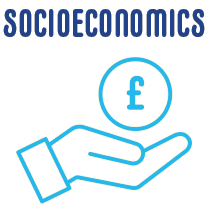 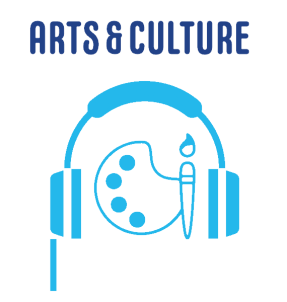 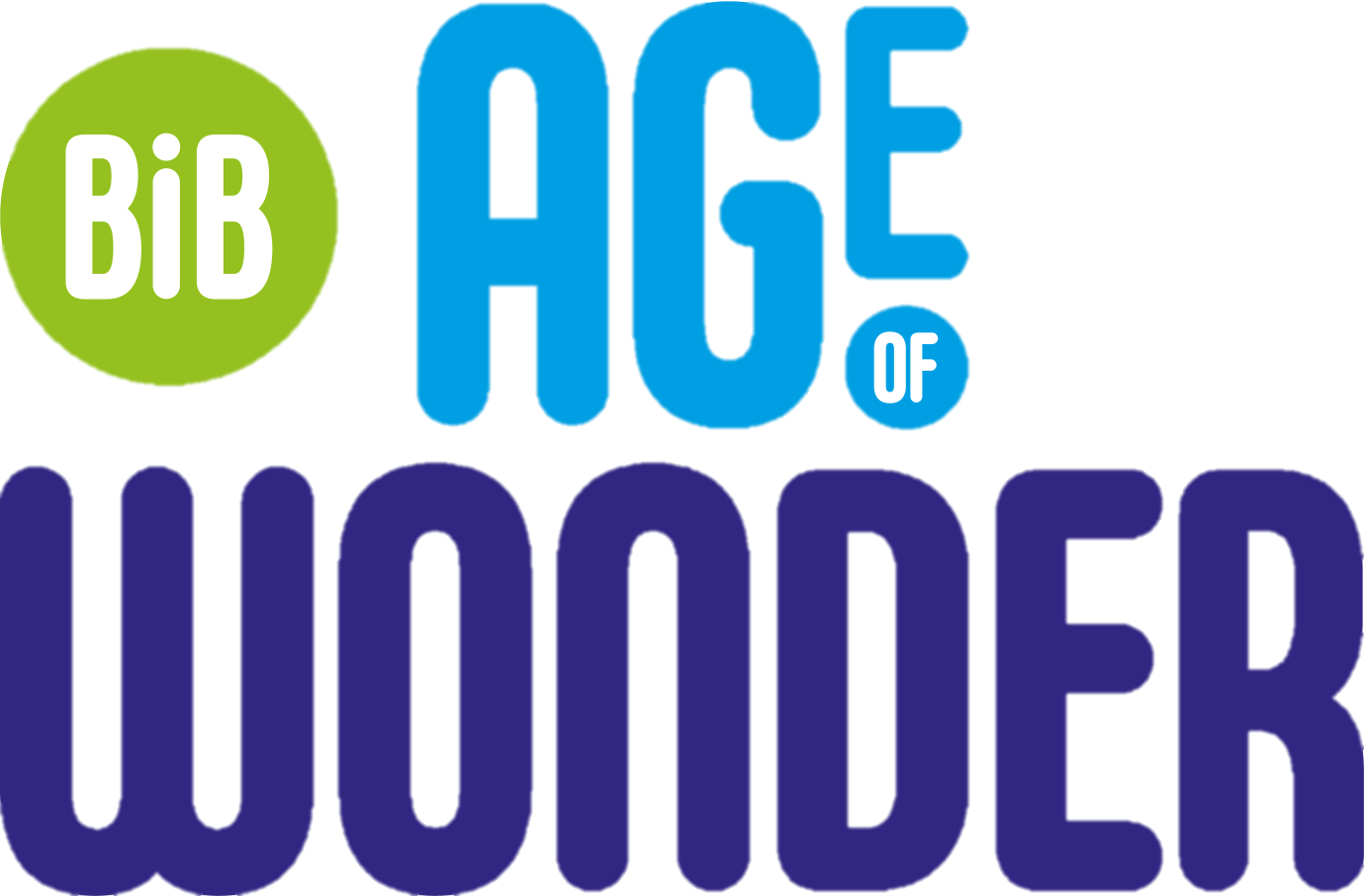 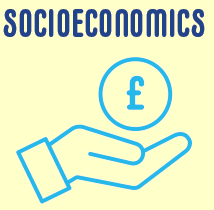 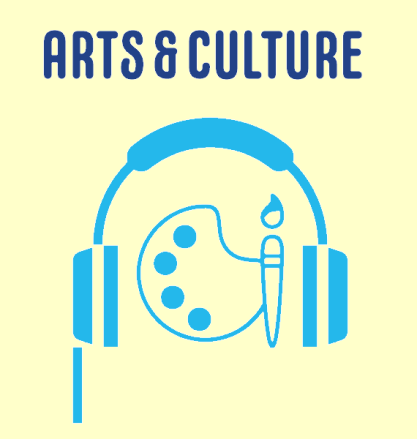 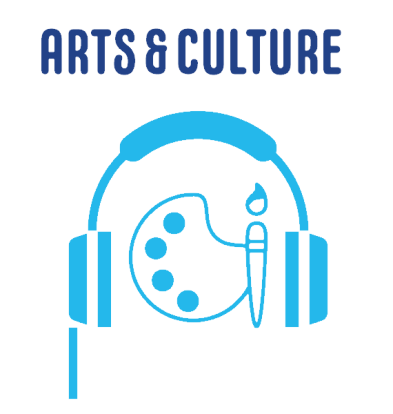 item no.Items Items Items Items Items Response format Response format Response format Response format Response format Response format Response format Response format Response format Response format Response format Response format Response format Response format Response format Response format Response format Response format Response format Response format Response format Response format Response format Response format 1Participant study IDParticipant study IDParticipant study IDParticipant study IDParticipant study IDText 	Text 	Text 	Text 	Text 	Text 	Text 	Text 	Text 	Text 	Text 	Text 	Text 	Text 	Text 	Text 	Text 	Text 	Text 	Text 	Text 	Text 	Text 	Text 	2Year groupYear groupYear groupYear groupYear group888888899999999999101010101010
Section 1: Demographics
In this section we ask about things like your ethnicity, language and religion. This helps us understand young people’s answers from different backgrounds.
Remember, if you do not want to answer a question, you can skip it.
Section 1: Demographics
In this section we ask about things like your ethnicity, language and religion. This helps us understand young people’s answers from different backgrounds.
Remember, if you do not want to answer a question, you can skip it.
Section 1: Demographics
In this section we ask about things like your ethnicity, language and religion. This helps us understand young people’s answers from different backgrounds.
Remember, if you do not want to answer a question, you can skip it.
Section 1: Demographics
In this section we ask about things like your ethnicity, language and religion. This helps us understand young people’s answers from different backgrounds.
Remember, if you do not want to answer a question, you can skip it.
Section 1: Demographics
In this section we ask about things like your ethnicity, language and religion. This helps us understand young people’s answers from different backgrounds.
Remember, if you do not want to answer a question, you can skip it.
Section 1: Demographics
In this section we ask about things like your ethnicity, language and religion. This helps us understand young people’s answers from different backgrounds.
Remember, if you do not want to answer a question, you can skip it.
Section 1: Demographics
In this section we ask about things like your ethnicity, language and religion. This helps us understand young people’s answers from different backgrounds.
Remember, if you do not want to answer a question, you can skip it.
Section 1: Demographics
In this section we ask about things like your ethnicity, language and religion. This helps us understand young people’s answers from different backgrounds.
Remember, if you do not want to answer a question, you can skip it.
Section 1: Demographics
In this section we ask about things like your ethnicity, language and religion. This helps us understand young people’s answers from different backgrounds.
Remember, if you do not want to answer a question, you can skip it.
Section 1: Demographics
In this section we ask about things like your ethnicity, language and religion. This helps us understand young people’s answers from different backgrounds.
Remember, if you do not want to answer a question, you can skip it.
Section 1: Demographics
In this section we ask about things like your ethnicity, language and religion. This helps us understand young people’s answers from different backgrounds.
Remember, if you do not want to answer a question, you can skip it.
Section 1: Demographics
In this section we ask about things like your ethnicity, language and religion. This helps us understand young people’s answers from different backgrounds.
Remember, if you do not want to answer a question, you can skip it.
Section 1: Demographics
In this section we ask about things like your ethnicity, language and religion. This helps us understand young people’s answers from different backgrounds.
Remember, if you do not want to answer a question, you can skip it.
Section 1: Demographics
In this section we ask about things like your ethnicity, language and religion. This helps us understand young people’s answers from different backgrounds.
Remember, if you do not want to answer a question, you can skip it.
Section 1: Demographics
In this section we ask about things like your ethnicity, language and religion. This helps us understand young people’s answers from different backgrounds.
Remember, if you do not want to answer a question, you can skip it.
Section 1: Demographics
In this section we ask about things like your ethnicity, language and religion. This helps us understand young people’s answers from different backgrounds.
Remember, if you do not want to answer a question, you can skip it.
Section 1: Demographics
In this section we ask about things like your ethnicity, language and religion. This helps us understand young people’s answers from different backgrounds.
Remember, if you do not want to answer a question, you can skip it.
Section 1: Demographics
In this section we ask about things like your ethnicity, language and religion. This helps us understand young people’s answers from different backgrounds.
Remember, if you do not want to answer a question, you can skip it.
Section 1: Demographics
In this section we ask about things like your ethnicity, language and religion. This helps us understand young people’s answers from different backgrounds.
Remember, if you do not want to answer a question, you can skip it.
Section 1: Demographics
In this section we ask about things like your ethnicity, language and religion. This helps us understand young people’s answers from different backgrounds.
Remember, if you do not want to answer a question, you can skip it.
Section 1: Demographics
In this section we ask about things like your ethnicity, language and religion. This helps us understand young people’s answers from different backgrounds.
Remember, if you do not want to answer a question, you can skip it.
Section 1: Demographics
In this section we ask about things like your ethnicity, language and religion. This helps us understand young people’s answers from different backgrounds.
Remember, if you do not want to answer a question, you can skip it.
Section 1: Demographics
In this section we ask about things like your ethnicity, language and religion. This helps us understand young people’s answers from different backgrounds.
Remember, if you do not want to answer a question, you can skip it.
Section 1: Demographics
In this section we ask about things like your ethnicity, language and religion. This helps us understand young people’s answers from different backgrounds.
Remember, if you do not want to answer a question, you can skip it.
Section 1: Demographics
In this section we ask about things like your ethnicity, language and religion. This helps us understand young people’s answers from different backgrounds.
Remember, if you do not want to answer a question, you can skip it.
Section 1: Demographics
In this section we ask about things like your ethnicity, language and religion. This helps us understand young people’s answers from different backgrounds.
Remember, if you do not want to answer a question, you can skip it.
Section 1: Demographics
In this section we ask about things like your ethnicity, language and religion. This helps us understand young people’s answers from different backgrounds.
Remember, if you do not want to answer a question, you can skip it.
Section 1: Demographics
In this section we ask about things like your ethnicity, language and religion. This helps us understand young people’s answers from different backgrounds.
Remember, if you do not want to answer a question, you can skip it.
Section 1: Demographics
In this section we ask about things like your ethnicity, language and religion. This helps us understand young people’s answers from different backgrounds.
Remember, if you do not want to answer a question, you can skip it.
Section 1: Demographics
In this section we ask about things like your ethnicity, language and religion. This helps us understand young people’s answers from different backgrounds.
Remember, if you do not want to answer a question, you can skip it.Item noItemsItemsItemsItemsItemsItemsItemsItemsItemsResponse formatResponse formatResponse formatResponse formatResponse formatResponse formatResponse formatResponse formatResponse formatResponse formatResponse formatResponse formatResponse formatResponse formatResponse formatResponse formatResponse formatResponse formatResponse formatResponse format3What is the first letter of your surname?What is the first letter of your surname?What is the first letter of your surname?What is the first letter of your surname?What is the first letter of your surname?What is the first letter of your surname?What is the first letter of your surname?What is the first letter of your surname?What is the first letter of your surname?Drop down: A-ZDrop down: A-ZDrop down: A-ZDrop down: A-ZDrop down: A-ZDrop down: A-ZDrop down: A-ZDrop down: A-ZDrop down: A-ZDrop down: A-ZDrop down: A-ZDrop down: A-ZDrop down: A-ZDrop down: A-ZDrop down: A-ZDrop down: A-ZDrop down: A-ZDrop down: A-ZDrop down: A-ZDrop down: A-Z4What day of the month is your birthdayWhat day of the month is your birthdayWhat day of the month is your birthdayWhat day of the month is your birthdayWhat day of the month is your birthdayWhat day of the month is your birthdayWhat day of the month is your birthdayWhat day of the month is your birthdayWhat day of the month is your birthdayDrop down: 1-26Drop down: 1-26Drop down: 1-26Drop down: 1-26Drop down: 1-26Drop down: 1-26Drop down: 1-26Drop down: 1-26Drop down: 1-26Drop down: 1-26Drop down: 1-26Drop down: 1-26Drop down: 1-26Drop down: 1-26Drop down: 1-26Drop down: 1-26Drop down: 1-26Drop down: 1-26Drop down: 1-26Drop down: 1-265What is your country of birth?What is your country of birth?What is your country of birth?What is your country of birth?What is your country of birth?What is your country of birth?What is your country of birth?What is your country of birth?What is your country of birth?Drop down: 200 countries Drop down: 200 countries Drop down: 200 countries Drop down: 200 countries Drop down: 200 countries Drop down: 200 countries Drop down: 200 countries Drop down: 200 countries Drop down: 200 countries Drop down: 200 countries Drop down: 200 countries Drop down: 200 countries Drop down: 200 countries Drop down: 200 countries Drop down: 200 countries Drop down: 200 countries Drop down: 200 countries Drop down: 200 countries Drop down: 200 countries Drop down: 200 countries 6IF NON UK COUNTRY SELECTED FOR Q5
how many years have you lived In the UK?IF NON UK COUNTRY SELECTED FOR Q5
how many years have you lived In the UK?IF NON UK COUNTRY SELECTED FOR Q5
how many years have you lived In the UK?IF NON UK COUNTRY SELECTED FOR Q5
how many years have you lived In the UK?IF NON UK COUNTRY SELECTED FOR Q5
how many years have you lived In the UK?IF NON UK COUNTRY SELECTED FOR Q5
how many years have you lived In the UK?IF NON UK COUNTRY SELECTED FOR Q5
how many years have you lived In the UK?IF NON UK COUNTRY SELECTED FOR Q5
how many years have you lived In the UK?IF NON UK COUNTRY SELECTED FOR Q5
how many years have you lived In the UK?Drop down: 1-15Drop down: 1-15Drop down: 1-15Drop down: 1-15Drop down: 1-15Drop down: 1-15Drop down: 1-15Drop down: 1-15Drop down: 1-15Drop down: 1-15Drop down: 1-15Drop down: 1-15Drop down: 1-15Drop down: 1-15Drop down: 1-15Drop down: 1-15Drop down: 1-15Drop down: 1-15Drop down: 1-15Drop down: 1-15Ethnicity 
Ethnicity is the racial and/or cultural background you associate with (e.g. White-English, Asian-Pakistani) Choose one option then choose one box below to best describe your ethnic group or background.Ethnicity 
Ethnicity is the racial and/or cultural background you associate with (e.g. White-English, Asian-Pakistani) Choose one option then choose one box below to best describe your ethnic group or background.Ethnicity 
Ethnicity is the racial and/or cultural background you associate with (e.g. White-English, Asian-Pakistani) Choose one option then choose one box below to best describe your ethnic group or background.Ethnicity 
Ethnicity is the racial and/or cultural background you associate with (e.g. White-English, Asian-Pakistani) Choose one option then choose one box below to best describe your ethnic group or background.Ethnicity 
Ethnicity is the racial and/or cultural background you associate with (e.g. White-English, Asian-Pakistani) Choose one option then choose one box below to best describe your ethnic group or background.Ethnicity 
Ethnicity is the racial and/or cultural background you associate with (e.g. White-English, Asian-Pakistani) Choose one option then choose one box below to best describe your ethnic group or background.Ethnicity 
Ethnicity is the racial and/or cultural background you associate with (e.g. White-English, Asian-Pakistani) Choose one option then choose one box below to best describe your ethnic group or background.Ethnicity 
Ethnicity is the racial and/or cultural background you associate with (e.g. White-English, Asian-Pakistani) Choose one option then choose one box below to best describe your ethnic group or background.Ethnicity 
Ethnicity is the racial and/or cultural background you associate with (e.g. White-English, Asian-Pakistani) Choose one option then choose one box below to best describe your ethnic group or background.Ethnicity 
Ethnicity is the racial and/or cultural background you associate with (e.g. White-English, Asian-Pakistani) Choose one option then choose one box below to best describe your ethnic group or background.Ethnicity 
Ethnicity is the racial and/or cultural background you associate with (e.g. White-English, Asian-Pakistani) Choose one option then choose one box below to best describe your ethnic group or background.Ethnicity 
Ethnicity is the racial and/or cultural background you associate with (e.g. White-English, Asian-Pakistani) Choose one option then choose one box below to best describe your ethnic group or background.Ethnicity 
Ethnicity is the racial and/or cultural background you associate with (e.g. White-English, Asian-Pakistani) Choose one option then choose one box below to best describe your ethnic group or background.Ethnicity 
Ethnicity is the racial and/or cultural background you associate with (e.g. White-English, Asian-Pakistani) Choose one option then choose one box below to best describe your ethnic group or background.Ethnicity 
Ethnicity is the racial and/or cultural background you associate with (e.g. White-English, Asian-Pakistani) Choose one option then choose one box below to best describe your ethnic group or background.Ethnicity 
Ethnicity is the racial and/or cultural background you associate with (e.g. White-English, Asian-Pakistani) Choose one option then choose one box below to best describe your ethnic group or background.Ethnicity 
Ethnicity is the racial and/or cultural background you associate with (e.g. White-English, Asian-Pakistani) Choose one option then choose one box below to best describe your ethnic group or background.Ethnicity 
Ethnicity is the racial and/or cultural background you associate with (e.g. White-English, Asian-Pakistani) Choose one option then choose one box below to best describe your ethnic group or background.Ethnicity 
Ethnicity is the racial and/or cultural background you associate with (e.g. White-English, Asian-Pakistani) Choose one option then choose one box below to best describe your ethnic group or background.Ethnicity 
Ethnicity is the racial and/or cultural background you associate with (e.g. White-English, Asian-Pakistani) Choose one option then choose one box below to best describe your ethnic group or background.Ethnicity 
Ethnicity is the racial and/or cultural background you associate with (e.g. White-English, Asian-Pakistani) Choose one option then choose one box below to best describe your ethnic group or background.Ethnicity 
Ethnicity is the racial and/or cultural background you associate with (e.g. White-English, Asian-Pakistani) Choose one option then choose one box below to best describe your ethnic group or background.Ethnicity 
Ethnicity is the racial and/or cultural background you associate with (e.g. White-English, Asian-Pakistani) Choose one option then choose one box below to best describe your ethnic group or background.Ethnicity 
Ethnicity is the racial and/or cultural background you associate with (e.g. White-English, Asian-Pakistani) Choose one option then choose one box below to best describe your ethnic group or background.Ethnicity 
Ethnicity is the racial and/or cultural background you associate with (e.g. White-English, Asian-Pakistani) Choose one option then choose one box below to best describe your ethnic group or background.Ethnicity 
Ethnicity is the racial and/or cultural background you associate with (e.g. White-English, Asian-Pakistani) Choose one option then choose one box below to best describe your ethnic group or background.Ethnicity 
Ethnicity is the racial and/or cultural background you associate with (e.g. White-English, Asian-Pakistani) Choose one option then choose one box below to best describe your ethnic group or background.Ethnicity 
Ethnicity is the racial and/or cultural background you associate with (e.g. White-English, Asian-Pakistani) Choose one option then choose one box below to best describe your ethnic group or background.Ethnicity 
Ethnicity is the racial and/or cultural background you associate with (e.g. White-English, Asian-Pakistani) Choose one option then choose one box below to best describe your ethnic group or background.Ethnicity 
Ethnicity is the racial and/or cultural background you associate with (e.g. White-English, Asian-Pakistani) Choose one option then choose one box below to best describe your ethnic group or background.Item noItems Items Items Items Response format Response format Response format Response format Response format Response format Response format Response format Response format Response format Response format Response format Response format Response format Response format Response format Response format Response format Response format Response format Response format Response format Response format Response format Response format 7What is your ethnicity?What is your ethnicity?What is your ethnicity?What is your ethnicity?White;     mixed or multiple ethnic groups;     Asian or Asian British;     black, black British, Caribbean or African;     Arab;      other ethnic groups White;     mixed or multiple ethnic groups;     Asian or Asian British;     black, black British, Caribbean or African;     Arab;      other ethnic groups White;     mixed or multiple ethnic groups;     Asian or Asian British;     black, black British, Caribbean or African;     Arab;      other ethnic groups White;     mixed or multiple ethnic groups;     Asian or Asian British;     black, black British, Caribbean or African;     Arab;      other ethnic groups White;     mixed or multiple ethnic groups;     Asian or Asian British;     black, black British, Caribbean or African;     Arab;      other ethnic groups White;     mixed or multiple ethnic groups;     Asian or Asian British;     black, black British, Caribbean or African;     Arab;      other ethnic groups White;     mixed or multiple ethnic groups;     Asian or Asian British;     black, black British, Caribbean or African;     Arab;      other ethnic groups White;     mixed or multiple ethnic groups;     Asian or Asian British;     black, black British, Caribbean or African;     Arab;      other ethnic groups White;     mixed or multiple ethnic groups;     Asian or Asian British;     black, black British, Caribbean or African;     Arab;      other ethnic groups White;     mixed or multiple ethnic groups;     Asian or Asian British;     black, black British, Caribbean or African;     Arab;      other ethnic groups White;     mixed or multiple ethnic groups;     Asian or Asian British;     black, black British, Caribbean or African;     Arab;      other ethnic groups White;     mixed or multiple ethnic groups;     Asian or Asian British;     black, black British, Caribbean or African;     Arab;      other ethnic groups White;     mixed or multiple ethnic groups;     Asian or Asian British;     black, black British, Caribbean or African;     Arab;      other ethnic groups White;     mixed or multiple ethnic groups;     Asian or Asian British;     black, black British, Caribbean or African;     Arab;      other ethnic groups White;     mixed or multiple ethnic groups;     Asian or Asian British;     black, black British, Caribbean or African;     Arab;      other ethnic groups White;     mixed or multiple ethnic groups;     Asian or Asian British;     black, black British, Caribbean or African;     Arab;      other ethnic groups White;     mixed or multiple ethnic groups;     Asian or Asian British;     black, black British, Caribbean or African;     Arab;      other ethnic groups White;     mixed or multiple ethnic groups;     Asian or Asian British;     black, black British, Caribbean or African;     Arab;      other ethnic groups White;     mixed or multiple ethnic groups;     Asian or Asian British;     black, black British, Caribbean or African;     Arab;      other ethnic groups White;     mixed or multiple ethnic groups;     Asian or Asian British;     black, black British, Caribbean or African;     Arab;      other ethnic groups White;     mixed or multiple ethnic groups;     Asian or Asian British;     black, black British, Caribbean or African;     Arab;      other ethnic groups White;     mixed or multiple ethnic groups;     Asian or Asian British;     black, black British, Caribbean or African;     Arab;      other ethnic groups White;     mixed or multiple ethnic groups;     Asian or Asian British;     black, black British, Caribbean or African;     Arab;      other ethnic groups White;     mixed or multiple ethnic groups;     Asian or Asian British;     black, black British, Caribbean or African;     Arab;      other ethnic groups White;     mixed or multiple ethnic groups;     Asian or Asian British;     black, black British, Caribbean or African;     Arab;      other ethnic groups 8IF SELECTED WHITE TO Q7
Tick one box to best describe your ethnic group or backgroundIF SELECTED WHITE TO Q7
Tick one box to best describe your ethnic group or backgroundIF SELECTED WHITE TO Q7
Tick one box to best describe your ethnic group or backgroundIF SELECTED WHITE TO Q7
Tick one box to best describe your ethnic group or backgroundEnglish, Welsh, Scottish, northern Irish or British;    Irish:      Gypsy or Irish traveller:      Roma:    Polish; Slovakian:    Romanian:    Czech;    Any other White Background (please specify)English, Welsh, Scottish, northern Irish or British;    Irish:      Gypsy or Irish traveller:      Roma:    Polish; Slovakian:    Romanian:    Czech;    Any other White Background (please specify)English, Welsh, Scottish, northern Irish or British;    Irish:      Gypsy or Irish traveller:      Roma:    Polish; Slovakian:    Romanian:    Czech;    Any other White Background (please specify)English, Welsh, Scottish, northern Irish or British;    Irish:      Gypsy or Irish traveller:      Roma:    Polish; Slovakian:    Romanian:    Czech;    Any other White Background (please specify)English, Welsh, Scottish, northern Irish or British;    Irish:      Gypsy or Irish traveller:      Roma:    Polish; Slovakian:    Romanian:    Czech;    Any other White Background (please specify)English, Welsh, Scottish, northern Irish or British;    Irish:      Gypsy or Irish traveller:      Roma:    Polish; Slovakian:    Romanian:    Czech;    Any other White Background (please specify)English, Welsh, Scottish, northern Irish or British;    Irish:      Gypsy or Irish traveller:      Roma:    Polish; Slovakian:    Romanian:    Czech;    Any other White Background (please specify)English, Welsh, Scottish, northern Irish or British;    Irish:      Gypsy or Irish traveller:      Roma:    Polish; Slovakian:    Romanian:    Czech;    Any other White Background (please specify)English, Welsh, Scottish, northern Irish or British;    Irish:      Gypsy or Irish traveller:      Roma:    Polish; Slovakian:    Romanian:    Czech;    Any other White Background (please specify)English, Welsh, Scottish, northern Irish or British;    Irish:      Gypsy or Irish traveller:      Roma:    Polish; Slovakian:    Romanian:    Czech;    Any other White Background (please specify)English, Welsh, Scottish, northern Irish or British;    Irish:      Gypsy or Irish traveller:      Roma:    Polish; Slovakian:    Romanian:    Czech;    Any other White Background (please specify)English, Welsh, Scottish, northern Irish or British;    Irish:      Gypsy or Irish traveller:      Roma:    Polish; Slovakian:    Romanian:    Czech;    Any other White Background (please specify)English, Welsh, Scottish, northern Irish or British;    Irish:      Gypsy or Irish traveller:      Roma:    Polish; Slovakian:    Romanian:    Czech;    Any other White Background (please specify)English, Welsh, Scottish, northern Irish or British;    Irish:      Gypsy or Irish traveller:      Roma:    Polish; Slovakian:    Romanian:    Czech;    Any other White Background (please specify)English, Welsh, Scottish, northern Irish or British;    Irish:      Gypsy or Irish traveller:      Roma:    Polish; Slovakian:    Romanian:    Czech;    Any other White Background (please specify)English, Welsh, Scottish, northern Irish or British;    Irish:      Gypsy or Irish traveller:      Roma:    Polish; Slovakian:    Romanian:    Czech;    Any other White Background (please specify)English, Welsh, Scottish, northern Irish or British;    Irish:      Gypsy or Irish traveller:      Roma:    Polish; Slovakian:    Romanian:    Czech;    Any other White Background (please specify)English, Welsh, Scottish, northern Irish or British;    Irish:      Gypsy or Irish traveller:      Roma:    Polish; Slovakian:    Romanian:    Czech;    Any other White Background (please specify)English, Welsh, Scottish, northern Irish or British;    Irish:      Gypsy or Irish traveller:      Roma:    Polish; Slovakian:    Romanian:    Czech;    Any other White Background (please specify)English, Welsh, Scottish, northern Irish or British;    Irish:      Gypsy or Irish traveller:      Roma:    Polish; Slovakian:    Romanian:    Czech;    Any other White Background (please specify)English, Welsh, Scottish, northern Irish or British;    Irish:      Gypsy or Irish traveller:      Roma:    Polish; Slovakian:    Romanian:    Czech;    Any other White Background (please specify)English, Welsh, Scottish, northern Irish or British;    Irish:      Gypsy or Irish traveller:      Roma:    Polish; Slovakian:    Romanian:    Czech;    Any other White Background (please specify)English, Welsh, Scottish, northern Irish or British;    Irish:      Gypsy or Irish traveller:      Roma:    Polish; Slovakian:    Romanian:    Czech;    Any other White Background (please specify)English, Welsh, Scottish, northern Irish or British;    Irish:      Gypsy or Irish traveller:      Roma:    Polish; Slovakian:    Romanian:    Czech;    Any other White Background (please specify)English, Welsh, Scottish, northern Irish or British;    Irish:      Gypsy or Irish traveller:      Roma:    Polish; Slovakian:    Romanian:    Czech;    Any other White Background (please specify)9IF SELECTED MIXED OR MULTIPLE ETHNIC GROUPS TO Q7Tick one box to best describe your ethnic group or backgroundIF SELECTED MIXED OR MULTIPLE ETHNIC GROUPS TO Q7Tick one box to best describe your ethnic group or backgroundIF SELECTED MIXED OR MULTIPLE ETHNIC GROUPS TO Q7Tick one box to best describe your ethnic group or backgroundIF SELECTED MIXED OR MULTIPLE ETHNIC GROUPS TO Q7Tick one box to best describe your ethnic group or backgroundWhite and black Caribbean;      White and black African;   White and Asian;   Any other mixed or multiple ethnic background (please specify)White and black Caribbean;      White and black African;   White and Asian;   Any other mixed or multiple ethnic background (please specify)White and black Caribbean;      White and black African;   White and Asian;   Any other mixed or multiple ethnic background (please specify)White and black Caribbean;      White and black African;   White and Asian;   Any other mixed or multiple ethnic background (please specify)White and black Caribbean;      White and black African;   White and Asian;   Any other mixed or multiple ethnic background (please specify)White and black Caribbean;      White and black African;   White and Asian;   Any other mixed or multiple ethnic background (please specify)White and black Caribbean;      White and black African;   White and Asian;   Any other mixed or multiple ethnic background (please specify)White and black Caribbean;      White and black African;   White and Asian;   Any other mixed or multiple ethnic background (please specify)White and black Caribbean;      White and black African;   White and Asian;   Any other mixed or multiple ethnic background (please specify)White and black Caribbean;      White and black African;   White and Asian;   Any other mixed or multiple ethnic background (please specify)White and black Caribbean;      White and black African;   White and Asian;   Any other mixed or multiple ethnic background (please specify)White and black Caribbean;      White and black African;   White and Asian;   Any other mixed or multiple ethnic background (please specify)White and black Caribbean;      White and black African;   White and Asian;   Any other mixed or multiple ethnic background (please specify)White and black Caribbean;      White and black African;   White and Asian;   Any other mixed or multiple ethnic background (please specify)White and black Caribbean;      White and black African;   White and Asian;   Any other mixed or multiple ethnic background (please specify)White and black Caribbean;      White and black African;   White and Asian;   Any other mixed or multiple ethnic background (please specify)White and black Caribbean;      White and black African;   White and Asian;   Any other mixed or multiple ethnic background (please specify)White and black Caribbean;      White and black African;   White and Asian;   Any other mixed or multiple ethnic background (please specify)White and black Caribbean;      White and black African;   White and Asian;   Any other mixed or multiple ethnic background (please specify)White and black Caribbean;      White and black African;   White and Asian;   Any other mixed or multiple ethnic background (please specify)White and black Caribbean;      White and black African;   White and Asian;   Any other mixed or multiple ethnic background (please specify)White and black Caribbean;      White and black African;   White and Asian;   Any other mixed or multiple ethnic background (please specify)White and black Caribbean;      White and black African;   White and Asian;   Any other mixed or multiple ethnic background (please specify)White and black Caribbean;      White and black African;   White and Asian;   Any other mixed or multiple ethnic background (please specify)White and black Caribbean;      White and black African;   White and Asian;   Any other mixed or multiple ethnic background (please specify)10IF SELECTED ASIAN OR ASIAN BRITISH TO Q7Tick one box to best describe your ethnic group or backgroundIF SELECTED ASIAN OR ASIAN BRITISH TO Q7Tick one box to best describe your ethnic group or backgroundIF SELECTED ASIAN OR ASIAN BRITISH TO Q7Tick one box to best describe your ethnic group or backgroundIF SELECTED ASIAN OR ASIAN BRITISH TO Q7Tick one box to best describe your ethnic group or backgroundIndian;   Pakistani;   Bangladeshi;   Chinese;   Any other Asian background (please specify)Indian;   Pakistani;   Bangladeshi;   Chinese;   Any other Asian background (please specify)Indian;   Pakistani;   Bangladeshi;   Chinese;   Any other Asian background (please specify)Indian;   Pakistani;   Bangladeshi;   Chinese;   Any other Asian background (please specify)Indian;   Pakistani;   Bangladeshi;   Chinese;   Any other Asian background (please specify)Indian;   Pakistani;   Bangladeshi;   Chinese;   Any other Asian background (please specify)Indian;   Pakistani;   Bangladeshi;   Chinese;   Any other Asian background (please specify)Indian;   Pakistani;   Bangladeshi;   Chinese;   Any other Asian background (please specify)Indian;   Pakistani;   Bangladeshi;   Chinese;   Any other Asian background (please specify)Indian;   Pakistani;   Bangladeshi;   Chinese;   Any other Asian background (please specify)Indian;   Pakistani;   Bangladeshi;   Chinese;   Any other Asian background (please specify)Indian;   Pakistani;   Bangladeshi;   Chinese;   Any other Asian background (please specify)Indian;   Pakistani;   Bangladeshi;   Chinese;   Any other Asian background (please specify)Indian;   Pakistani;   Bangladeshi;   Chinese;   Any other Asian background (please specify)Indian;   Pakistani;   Bangladeshi;   Chinese;   Any other Asian background (please specify)Indian;   Pakistani;   Bangladeshi;   Chinese;   Any other Asian background (please specify)Indian;   Pakistani;   Bangladeshi;   Chinese;   Any other Asian background (please specify)Indian;   Pakistani;   Bangladeshi;   Chinese;   Any other Asian background (please specify)Indian;   Pakistani;   Bangladeshi;   Chinese;   Any other Asian background (please specify)Indian;   Pakistani;   Bangladeshi;   Chinese;   Any other Asian background (please specify)Indian;   Pakistani;   Bangladeshi;   Chinese;   Any other Asian background (please specify)Indian;   Pakistani;   Bangladeshi;   Chinese;   Any other Asian background (please specify)Indian;   Pakistani;   Bangladeshi;   Chinese;   Any other Asian background (please specify)Indian;   Pakistani;   Bangladeshi;   Chinese;   Any other Asian background (please specify)Indian;   Pakistani;   Bangladeshi;   Chinese;   Any other Asian background (please specify)11IF SELECTED BLACK, BLACK BRITISH, CARIBBEAN, OR AFRICAN Q7Tick one box to best describe your ethnic group or backgroundIF SELECTED BLACK, BLACK BRITISH, CARIBBEAN, OR AFRICAN Q7Tick one box to best describe your ethnic group or backgroundIF SELECTED BLACK, BLACK BRITISH, CARIBBEAN, OR AFRICAN Q7Tick one box to best describe your ethnic group or backgroundIF SELECTED BLACK, BLACK BRITISH, CARIBBEAN, OR AFRICAN Q7Tick one box to best describe your ethnic group or backgroundCaribbean;    African background (please specify);  Any other Black, British or Caribbean background (please specify)Caribbean;    African background (please specify);  Any other Black, British or Caribbean background (please specify)Caribbean;    African background (please specify);  Any other Black, British or Caribbean background (please specify)Caribbean;    African background (please specify);  Any other Black, British or Caribbean background (please specify)Caribbean;    African background (please specify);  Any other Black, British or Caribbean background (please specify)Caribbean;    African background (please specify);  Any other Black, British or Caribbean background (please specify)Caribbean;    African background (please specify);  Any other Black, British or Caribbean background (please specify)Caribbean;    African background (please specify);  Any other Black, British or Caribbean background (please specify)Caribbean;    African background (please specify);  Any other Black, British or Caribbean background (please specify)Caribbean;    African background (please specify);  Any other Black, British or Caribbean background (please specify)Caribbean;    African background (please specify);  Any other Black, British or Caribbean background (please specify)Caribbean;    African background (please specify);  Any other Black, British or Caribbean background (please specify)Caribbean;    African background (please specify);  Any other Black, British or Caribbean background (please specify)Caribbean;    African background (please specify);  Any other Black, British or Caribbean background (please specify)Caribbean;    African background (please specify);  Any other Black, British or Caribbean background (please specify)Caribbean;    African background (please specify);  Any other Black, British or Caribbean background (please specify)Caribbean;    African background (please specify);  Any other Black, British or Caribbean background (please specify)Caribbean;    African background (please specify);  Any other Black, British or Caribbean background (please specify)Caribbean;    African background (please specify);  Any other Black, British or Caribbean background (please specify)Caribbean;    African background (please specify);  Any other Black, British or Caribbean background (please specify)Caribbean;    African background (please specify);  Any other Black, British or Caribbean background (please specify)Caribbean;    African background (please specify);  Any other Black, British or Caribbean background (please specify)Caribbean;    African background (please specify);  Any other Black, British or Caribbean background (please specify)Caribbean;    African background (please specify);  Any other Black, British or Caribbean background (please specify)Caribbean;    African background (please specify);  Any other Black, British or Caribbean background (please specify)12IF SELECTED ARAB TO Q7Tick one box to best describe your ethnic group or backgroundIF SELECTED ARAB TO Q7Tick one box to best describe your ethnic group or backgroundIF SELECTED ARAB TO Q7Tick one box to best describe your ethnic group or backgroundIF SELECTED ARAB TO Q7Tick one box to best describe your ethnic group or backgroundArab;    any other ethnic groupArab;    any other ethnic groupArab;    any other ethnic groupArab;    any other ethnic groupArab;    any other ethnic groupArab;    any other ethnic groupArab;    any other ethnic groupArab;    any other ethnic groupArab;    any other ethnic groupArab;    any other ethnic groupArab;    any other ethnic groupArab;    any other ethnic groupArab;    any other ethnic groupArab;    any other ethnic groupArab;    any other ethnic groupArab;    any other ethnic groupArab;    any other ethnic groupArab;    any other ethnic groupArab;    any other ethnic groupArab;    any other ethnic groupArab;    any other ethnic groupArab;    any other ethnic groupArab;    any other ethnic groupArab;    any other ethnic groupArab;    any other ethnic group
Languages 
Languages 
Languages 
Languages 
Languages 
Languages 
Languages 
Languages 
Languages 
Languages 
Languages 
Languages 
Languages 
Languages 
Languages 
Languages 
Languages 
Languages 
Languages 
Languages 
Languages 
Languages 
Languages 
Languages 
Languages 
Languages 
Languages 
Languages 
Languages 
Languages Item noItems Items Items Response formatResponse formatResponse formatResponse formatResponse formatResponse formatResponse formatResponse formatResponse formatResponse formatResponse formatResponse formatResponse formatResponse formatResponse formatResponse formatResponse formatResponse formatResponse formatResponse formatResponse formatResponse formatResponse formatResponse formatResponse formatResponse format13Which of these languages is usually spoken at home?Which of these languages is usually spoken at home?Which of these languages is usually spoken at home?English;   Urdu;   Punjabi;   Gujarati;    Bengali;   Hindko;    Polish;   Pashto;    Other, please specify	English;   Urdu;   Punjabi;   Gujarati;    Bengali;   Hindko;    Polish;   Pashto;    Other, please specify	English;   Urdu;   Punjabi;   Gujarati;    Bengali;   Hindko;    Polish;   Pashto;    Other, please specify	English;   Urdu;   Punjabi;   Gujarati;    Bengali;   Hindko;    Polish;   Pashto;    Other, please specify	English;   Urdu;   Punjabi;   Gujarati;    Bengali;   Hindko;    Polish;   Pashto;    Other, please specify	English;   Urdu;   Punjabi;   Gujarati;    Bengali;   Hindko;    Polish;   Pashto;    Other, please specify	English;   Urdu;   Punjabi;   Gujarati;    Bengali;   Hindko;    Polish;   Pashto;    Other, please specify	English;   Urdu;   Punjabi;   Gujarati;    Bengali;   Hindko;    Polish;   Pashto;    Other, please specify	English;   Urdu;   Punjabi;   Gujarati;    Bengali;   Hindko;    Polish;   Pashto;    Other, please specify	English;   Urdu;   Punjabi;   Gujarati;    Bengali;   Hindko;    Polish;   Pashto;    Other, please specify	English;   Urdu;   Punjabi;   Gujarati;    Bengali;   Hindko;    Polish;   Pashto;    Other, please specify	English;   Urdu;   Punjabi;   Gujarati;    Bengali;   Hindko;    Polish;   Pashto;    Other, please specify	English;   Urdu;   Punjabi;   Gujarati;    Bengali;   Hindko;    Polish;   Pashto;    Other, please specify	English;   Urdu;   Punjabi;   Gujarati;    Bengali;   Hindko;    Polish;   Pashto;    Other, please specify	English;   Urdu;   Punjabi;   Gujarati;    Bengali;   Hindko;    Polish;   Pashto;    Other, please specify	English;   Urdu;   Punjabi;   Gujarati;    Bengali;   Hindko;    Polish;   Pashto;    Other, please specify	English;   Urdu;   Punjabi;   Gujarati;    Bengali;   Hindko;    Polish;   Pashto;    Other, please specify	English;   Urdu;   Punjabi;   Gujarati;    Bengali;   Hindko;    Polish;   Pashto;    Other, please specify	English;   Urdu;   Punjabi;   Gujarati;    Bengali;   Hindko;    Polish;   Pashto;    Other, please specify	English;   Urdu;   Punjabi;   Gujarati;    Bengali;   Hindko;    Polish;   Pashto;    Other, please specify	English;   Urdu;   Punjabi;   Gujarati;    Bengali;   Hindko;    Polish;   Pashto;    Other, please specify	English;   Urdu;   Punjabi;   Gujarati;    Bengali;   Hindko;    Polish;   Pashto;    Other, please specify	English;   Urdu;   Punjabi;   Gujarati;    Bengali;   Hindko;    Polish;   Pashto;    Other, please specify	English;   Urdu;   Punjabi;   Gujarati;    Bengali;   Hindko;    Polish;   Pashto;    Other, please specify	English;   Urdu;   Punjabi;   Gujarati;    Bengali;   Hindko;    Polish;   Pashto;    Other, please specify	English;   Urdu;   Punjabi;   Gujarati;    Bengali;   Hindko;    Polish;   Pashto;    Other, please specify	14IF SELECTED OTHER TO Q13Other (please specify)IF SELECTED OTHER TO Q13Other (please specify)IF SELECTED OTHER TO Q13Other (please specify)Text Text Text Text Text Text Text Text Text Text Text Text Text Text Text Text Text Text Text Text Text Text Text Text Text Text ReligionReligionReligionReligionReligionReligionReligionReligionReligionReligionReligionReligionReligionReligionReligionReligionReligionReligionReligionReligionReligionReligionReligionReligionReligionReligionReligionReligionReligionReligion15Do you consider yourself to have a religion?Do you consider yourself to have a religion?Do you consider yourself to have a religion?Yes Yes Yes Yes Yes Yes Yes Yes Yes Yes No No No No No No No No No No No No No No No No 16IF ANSWERED YES TO Q15What is your religion?IF ANSWERED YES TO Q15What is your religion?IF ANSWERED YES TO Q15What is your religion?Christianity (including church of England, catholic, protestant and all other Christian denominations);              Buddhism;          Hinduism; Judaism;     Islam;     Sikhism;          Any other religion (please specify)*Christianity (including church of England, catholic, protestant and all other Christian denominations);              Buddhism;          Hinduism; Judaism;     Islam;     Sikhism;          Any other religion (please specify)*Christianity (including church of England, catholic, protestant and all other Christian denominations);              Buddhism;          Hinduism; Judaism;     Islam;     Sikhism;          Any other religion (please specify)*Christianity (including church of England, catholic, protestant and all other Christian denominations);              Buddhism;          Hinduism; Judaism;     Islam;     Sikhism;          Any other religion (please specify)*Christianity (including church of England, catholic, protestant and all other Christian denominations);              Buddhism;          Hinduism; Judaism;     Islam;     Sikhism;          Any other religion (please specify)*Christianity (including church of England, catholic, protestant and all other Christian denominations);              Buddhism;          Hinduism; Judaism;     Islam;     Sikhism;          Any other religion (please specify)*Christianity (including church of England, catholic, protestant and all other Christian denominations);              Buddhism;          Hinduism; Judaism;     Islam;     Sikhism;          Any other religion (please specify)*Christianity (including church of England, catholic, protestant and all other Christian denominations);              Buddhism;          Hinduism; Judaism;     Islam;     Sikhism;          Any other religion (please specify)*Christianity (including church of England, catholic, protestant and all other Christian denominations);              Buddhism;          Hinduism; Judaism;     Islam;     Sikhism;          Any other religion (please specify)*Christianity (including church of England, catholic, protestant and all other Christian denominations);              Buddhism;          Hinduism; Judaism;     Islam;     Sikhism;          Any other religion (please specify)*Christianity (including church of England, catholic, protestant and all other Christian denominations);              Buddhism;          Hinduism; Judaism;     Islam;     Sikhism;          Any other religion (please specify)*Christianity (including church of England, catholic, protestant and all other Christian denominations);              Buddhism;          Hinduism; Judaism;     Islam;     Sikhism;          Any other religion (please specify)*Christianity (including church of England, catholic, protestant and all other Christian denominations);              Buddhism;          Hinduism; Judaism;     Islam;     Sikhism;          Any other religion (please specify)*Christianity (including church of England, catholic, protestant and all other Christian denominations);              Buddhism;          Hinduism; Judaism;     Islam;     Sikhism;          Any other religion (please specify)*Christianity (including church of England, catholic, protestant and all other Christian denominations);              Buddhism;          Hinduism; Judaism;     Islam;     Sikhism;          Any other religion (please specify)*Christianity (including church of England, catholic, protestant and all other Christian denominations);              Buddhism;          Hinduism; Judaism;     Islam;     Sikhism;          Any other religion (please specify)*Christianity (including church of England, catholic, protestant and all other Christian denominations);              Buddhism;          Hinduism; Judaism;     Islam;     Sikhism;          Any other religion (please specify)*Christianity (including church of England, catholic, protestant and all other Christian denominations);              Buddhism;          Hinduism; Judaism;     Islam;     Sikhism;          Any other religion (please specify)*Christianity (including church of England, catholic, protestant and all other Christian denominations);              Buddhism;          Hinduism; Judaism;     Islam;     Sikhism;          Any other religion (please specify)*Christianity (including church of England, catholic, protestant and all other Christian denominations);              Buddhism;          Hinduism; Judaism;     Islam;     Sikhism;          Any other religion (please specify)*Christianity (including church of England, catholic, protestant and all other Christian denominations);              Buddhism;          Hinduism; Judaism;     Islam;     Sikhism;          Any other religion (please specify)*Christianity (including church of England, catholic, protestant and all other Christian denominations);              Buddhism;          Hinduism; Judaism;     Islam;     Sikhism;          Any other religion (please specify)*Christianity (including church of England, catholic, protestant and all other Christian denominations);              Buddhism;          Hinduism; Judaism;     Islam;     Sikhism;          Any other religion (please specify)*Christianity (including church of England, catholic, protestant and all other Christian denominations);              Buddhism;          Hinduism; Judaism;     Islam;     Sikhism;          Any other religion (please specify)*Christianity (including church of England, catholic, protestant and all other Christian denominations);              Buddhism;          Hinduism; Judaism;     Islam;     Sikhism;          Any other religion (please specify)*Christianity (including church of England, catholic, protestant and all other Christian denominations);              Buddhism;          Hinduism; Judaism;     Islam;     Sikhism;          Any other religion (please specify)*17IF ANSWERED OTHER TO Q16
please specify IF ANSWERED OTHER TO Q16
please specify IF ANSWERED OTHER TO Q16
please specify TextTextTextTextTextTextTextTextTextTextTextTextTextTextTextTextTextTextTextTextTextTextTextTextTextText
Sex and Gender identity 
The next questions are about sex and gender identity. In order for our research to be compared with other studies we have used standard measures similar to the National Census. This information is used to monitor equality between groups of people of different genders and sexes. Equality monitoring helps make sure that everyone is treated fairly and helps identify what services are needed. You can choose not to answer any of the questions. 
If you feel that there is not an answer that applies to you, there will be a space for you to enter your own response.
Sex and Gender identity 
The next questions are about sex and gender identity. In order for our research to be compared with other studies we have used standard measures similar to the National Census. This information is used to monitor equality between groups of people of different genders and sexes. Equality monitoring helps make sure that everyone is treated fairly and helps identify what services are needed. You can choose not to answer any of the questions. 
If you feel that there is not an answer that applies to you, there will be a space for you to enter your own response.
Sex and Gender identity 
The next questions are about sex and gender identity. In order for our research to be compared with other studies we have used standard measures similar to the National Census. This information is used to monitor equality between groups of people of different genders and sexes. Equality monitoring helps make sure that everyone is treated fairly and helps identify what services are needed. You can choose not to answer any of the questions. 
If you feel that there is not an answer that applies to you, there will be a space for you to enter your own response.
Sex and Gender identity 
The next questions are about sex and gender identity. In order for our research to be compared with other studies we have used standard measures similar to the National Census. This information is used to monitor equality between groups of people of different genders and sexes. Equality monitoring helps make sure that everyone is treated fairly and helps identify what services are needed. You can choose not to answer any of the questions. 
If you feel that there is not an answer that applies to you, there will be a space for you to enter your own response.
Sex and Gender identity 
The next questions are about sex and gender identity. In order for our research to be compared with other studies we have used standard measures similar to the National Census. This information is used to monitor equality between groups of people of different genders and sexes. Equality monitoring helps make sure that everyone is treated fairly and helps identify what services are needed. You can choose not to answer any of the questions. 
If you feel that there is not an answer that applies to you, there will be a space for you to enter your own response.
Sex and Gender identity 
The next questions are about sex and gender identity. In order for our research to be compared with other studies we have used standard measures similar to the National Census. This information is used to monitor equality between groups of people of different genders and sexes. Equality monitoring helps make sure that everyone is treated fairly and helps identify what services are needed. You can choose not to answer any of the questions. 
If you feel that there is not an answer that applies to you, there will be a space for you to enter your own response.
Sex and Gender identity 
The next questions are about sex and gender identity. In order for our research to be compared with other studies we have used standard measures similar to the National Census. This information is used to monitor equality between groups of people of different genders and sexes. Equality monitoring helps make sure that everyone is treated fairly and helps identify what services are needed. You can choose not to answer any of the questions. 
If you feel that there is not an answer that applies to you, there will be a space for you to enter your own response.
Sex and Gender identity 
The next questions are about sex and gender identity. In order for our research to be compared with other studies we have used standard measures similar to the National Census. This information is used to monitor equality between groups of people of different genders and sexes. Equality monitoring helps make sure that everyone is treated fairly and helps identify what services are needed. You can choose not to answer any of the questions. 
If you feel that there is not an answer that applies to you, there will be a space for you to enter your own response.
Sex and Gender identity 
The next questions are about sex and gender identity. In order for our research to be compared with other studies we have used standard measures similar to the National Census. This information is used to monitor equality between groups of people of different genders and sexes. Equality monitoring helps make sure that everyone is treated fairly and helps identify what services are needed. You can choose not to answer any of the questions. 
If you feel that there is not an answer that applies to you, there will be a space for you to enter your own response.
Sex and Gender identity 
The next questions are about sex and gender identity. In order for our research to be compared with other studies we have used standard measures similar to the National Census. This information is used to monitor equality between groups of people of different genders and sexes. Equality monitoring helps make sure that everyone is treated fairly and helps identify what services are needed. You can choose not to answer any of the questions. 
If you feel that there is not an answer that applies to you, there will be a space for you to enter your own response.
Sex and Gender identity 
The next questions are about sex and gender identity. In order for our research to be compared with other studies we have used standard measures similar to the National Census. This information is used to monitor equality between groups of people of different genders and sexes. Equality monitoring helps make sure that everyone is treated fairly and helps identify what services are needed. You can choose not to answer any of the questions. 
If you feel that there is not an answer that applies to you, there will be a space for you to enter your own response.
Sex and Gender identity 
The next questions are about sex and gender identity. In order for our research to be compared with other studies we have used standard measures similar to the National Census. This information is used to monitor equality between groups of people of different genders and sexes. Equality monitoring helps make sure that everyone is treated fairly and helps identify what services are needed. You can choose not to answer any of the questions. 
If you feel that there is not an answer that applies to you, there will be a space for you to enter your own response.
Sex and Gender identity 
The next questions are about sex and gender identity. In order for our research to be compared with other studies we have used standard measures similar to the National Census. This information is used to monitor equality between groups of people of different genders and sexes. Equality monitoring helps make sure that everyone is treated fairly and helps identify what services are needed. You can choose not to answer any of the questions. 
If you feel that there is not an answer that applies to you, there will be a space for you to enter your own response.
Sex and Gender identity 
The next questions are about sex and gender identity. In order for our research to be compared with other studies we have used standard measures similar to the National Census. This information is used to monitor equality between groups of people of different genders and sexes. Equality monitoring helps make sure that everyone is treated fairly and helps identify what services are needed. You can choose not to answer any of the questions. 
If you feel that there is not an answer that applies to you, there will be a space for you to enter your own response.
Sex and Gender identity 
The next questions are about sex and gender identity. In order for our research to be compared with other studies we have used standard measures similar to the National Census. This information is used to monitor equality between groups of people of different genders and sexes. Equality monitoring helps make sure that everyone is treated fairly and helps identify what services are needed. You can choose not to answer any of the questions. 
If you feel that there is not an answer that applies to you, there will be a space for you to enter your own response.
Sex and Gender identity 
The next questions are about sex and gender identity. In order for our research to be compared with other studies we have used standard measures similar to the National Census. This information is used to monitor equality between groups of people of different genders and sexes. Equality monitoring helps make sure that everyone is treated fairly and helps identify what services are needed. You can choose not to answer any of the questions. 
If you feel that there is not an answer that applies to you, there will be a space for you to enter your own response.
Sex and Gender identity 
The next questions are about sex and gender identity. In order for our research to be compared with other studies we have used standard measures similar to the National Census. This information is used to monitor equality between groups of people of different genders and sexes. Equality monitoring helps make sure that everyone is treated fairly and helps identify what services are needed. You can choose not to answer any of the questions. 
If you feel that there is not an answer that applies to you, there will be a space for you to enter your own response.
Sex and Gender identity 
The next questions are about sex and gender identity. In order for our research to be compared with other studies we have used standard measures similar to the National Census. This information is used to monitor equality between groups of people of different genders and sexes. Equality monitoring helps make sure that everyone is treated fairly and helps identify what services are needed. You can choose not to answer any of the questions. 
If you feel that there is not an answer that applies to you, there will be a space for you to enter your own response.
Sex and Gender identity 
The next questions are about sex and gender identity. In order for our research to be compared with other studies we have used standard measures similar to the National Census. This information is used to monitor equality between groups of people of different genders and sexes. Equality monitoring helps make sure that everyone is treated fairly and helps identify what services are needed. You can choose not to answer any of the questions. 
If you feel that there is not an answer that applies to you, there will be a space for you to enter your own response.
Sex and Gender identity 
The next questions are about sex and gender identity. In order for our research to be compared with other studies we have used standard measures similar to the National Census. This information is used to monitor equality between groups of people of different genders and sexes. Equality monitoring helps make sure that everyone is treated fairly and helps identify what services are needed. You can choose not to answer any of the questions. 
If you feel that there is not an answer that applies to you, there will be a space for you to enter your own response.
Sex and Gender identity 
The next questions are about sex and gender identity. In order for our research to be compared with other studies we have used standard measures similar to the National Census. This information is used to monitor equality between groups of people of different genders and sexes. Equality monitoring helps make sure that everyone is treated fairly and helps identify what services are needed. You can choose not to answer any of the questions. 
If you feel that there is not an answer that applies to you, there will be a space for you to enter your own response.
Sex and Gender identity 
The next questions are about sex and gender identity. In order for our research to be compared with other studies we have used standard measures similar to the National Census. This information is used to monitor equality between groups of people of different genders and sexes. Equality monitoring helps make sure that everyone is treated fairly and helps identify what services are needed. You can choose not to answer any of the questions. 
If you feel that there is not an answer that applies to you, there will be a space for you to enter your own response.
Sex and Gender identity 
The next questions are about sex and gender identity. In order for our research to be compared with other studies we have used standard measures similar to the National Census. This information is used to monitor equality between groups of people of different genders and sexes. Equality monitoring helps make sure that everyone is treated fairly and helps identify what services are needed. You can choose not to answer any of the questions. 
If you feel that there is not an answer that applies to you, there will be a space for you to enter your own response.
Sex and Gender identity 
The next questions are about sex and gender identity. In order for our research to be compared with other studies we have used standard measures similar to the National Census. This information is used to monitor equality between groups of people of different genders and sexes. Equality monitoring helps make sure that everyone is treated fairly and helps identify what services are needed. You can choose not to answer any of the questions. 
If you feel that there is not an answer that applies to you, there will be a space for you to enter your own response.
Sex and Gender identity 
The next questions are about sex and gender identity. In order for our research to be compared with other studies we have used standard measures similar to the National Census. This information is used to monitor equality between groups of people of different genders and sexes. Equality monitoring helps make sure that everyone is treated fairly and helps identify what services are needed. You can choose not to answer any of the questions. 
If you feel that there is not an answer that applies to you, there will be a space for you to enter your own response.
Sex and Gender identity 
The next questions are about sex and gender identity. In order for our research to be compared with other studies we have used standard measures similar to the National Census. This information is used to monitor equality between groups of people of different genders and sexes. Equality monitoring helps make sure that everyone is treated fairly and helps identify what services are needed. You can choose not to answer any of the questions. 
If you feel that there is not an answer that applies to you, there will be a space for you to enter your own response.
Sex and Gender identity 
The next questions are about sex and gender identity. In order for our research to be compared with other studies we have used standard measures similar to the National Census. This information is used to monitor equality between groups of people of different genders and sexes. Equality monitoring helps make sure that everyone is treated fairly and helps identify what services are needed. You can choose not to answer any of the questions. 
If you feel that there is not an answer that applies to you, there will be a space for you to enter your own response.
Sex and Gender identity 
The next questions are about sex and gender identity. In order for our research to be compared with other studies we have used standard measures similar to the National Census. This information is used to monitor equality between groups of people of different genders and sexes. Equality monitoring helps make sure that everyone is treated fairly and helps identify what services are needed. You can choose not to answer any of the questions. 
If you feel that there is not an answer that applies to you, there will be a space for you to enter your own response.
Sex and Gender identity 
The next questions are about sex and gender identity. In order for our research to be compared with other studies we have used standard measures similar to the National Census. This information is used to monitor equality between groups of people of different genders and sexes. Equality monitoring helps make sure that everyone is treated fairly and helps identify what services are needed. You can choose not to answer any of the questions. 
If you feel that there is not an answer that applies to you, there will be a space for you to enter your own response.
Sex and Gender identity 
The next questions are about sex and gender identity. In order for our research to be compared with other studies we have used standard measures similar to the National Census. This information is used to monitor equality between groups of people of different genders and sexes. Equality monitoring helps make sure that everyone is treated fairly and helps identify what services are needed. You can choose not to answer any of the questions. 
If you feel that there is not an answer that applies to you, there will be a space for you to enter your own response.Item noItems Items Items Response format Response format Response format Response format Response format Response format Response format Response format Response format Response format Response format Response format Response format Response format Response format Response format Response format Response format Response format Response format Response format Response format Response format Response format Response format Response format 18What is your sex?(The biological sex on your birth certificate) A question about gender identity will follow in the surveyWhat is your sex?(The biological sex on your birth certificate) A question about gender identity will follow in the surveyWhat is your sex?(The biological sex on your birth certificate) A question about gender identity will follow in the surveyFemaleFemaleFemaleMaleMaleMaleMaleMaleMaleMaleDo not wish to answerDo not wish to answerDo not wish to answerDo not wish to answerDo not wish to answerDo not wish to answerDo not wish to answerDo not wish to answerDo not wish to answerDo not wish to answerDo not wish to answerWish to enter own responseWish to enter own responseWish to enter own responseWish to enter own responseWish to enter own response19IF OWN RESPONSE SELECTED TO Q18
space to self-describeIF OWN RESPONSE SELECTED TO Q18
space to self-describeIF OWN RESPONSE SELECTED TO Q18
space to self-describeTextTextTextTextTextTextTextTextTextTextTextTextTextTextTextTextTextTextTextTextTextTextTextTextTextText20What is your gender?What is your gender?What is your gender?FemaleFemaleFemaleFemaleMaleMaleMaleMaleMaleMaleNon-binaryNon-binaryNon-binaryNon-binaryNon-binaryWish to enter own responseWish to enter own responseWish to enter own responseWish to enter own responseWish to enter own responseWish to enter own responseWish to enter own responseWish to enter own responseWish to enter own responseDo not wish to answer Do not wish to answer 21IF OWN RESPONSE SELECTED TO Q20
space to self-describeIF OWN RESPONSE SELECTED TO Q20
space to self-describeIF OWN RESPONSE SELECTED TO Q20
space to self-describeTextTextTextTextTextTextTextTextTextTextTextTextTextTextTextTextTextTextTextTextTextTextTextTextTextTextDisability 
In this section of the survey, you will be asked questions about any disabilities you may have. Remember, If you do not want to answer a question, you can skip it.
Disability 
In this section of the survey, you will be asked questions about any disabilities you may have. Remember, If you do not want to answer a question, you can skip it.
Disability 
In this section of the survey, you will be asked questions about any disabilities you may have. Remember, If you do not want to answer a question, you can skip it.
Disability 
In this section of the survey, you will be asked questions about any disabilities you may have. Remember, If you do not want to answer a question, you can skip it.
Disability 
In this section of the survey, you will be asked questions about any disabilities you may have. Remember, If you do not want to answer a question, you can skip it.
Disability 
In this section of the survey, you will be asked questions about any disabilities you may have. Remember, If you do not want to answer a question, you can skip it.
Disability 
In this section of the survey, you will be asked questions about any disabilities you may have. Remember, If you do not want to answer a question, you can skip it.
Disability 
In this section of the survey, you will be asked questions about any disabilities you may have. Remember, If you do not want to answer a question, you can skip it.
Disability 
In this section of the survey, you will be asked questions about any disabilities you may have. Remember, If you do not want to answer a question, you can skip it.
Disability 
In this section of the survey, you will be asked questions about any disabilities you may have. Remember, If you do not want to answer a question, you can skip it.
Disability 
In this section of the survey, you will be asked questions about any disabilities you may have. Remember, If you do not want to answer a question, you can skip it.
Disability 
In this section of the survey, you will be asked questions about any disabilities you may have. Remember, If you do not want to answer a question, you can skip it.
Disability 
In this section of the survey, you will be asked questions about any disabilities you may have. Remember, If you do not want to answer a question, you can skip it.
Disability 
In this section of the survey, you will be asked questions about any disabilities you may have. Remember, If you do not want to answer a question, you can skip it.
Disability 
In this section of the survey, you will be asked questions about any disabilities you may have. Remember, If you do not want to answer a question, you can skip it.
Disability 
In this section of the survey, you will be asked questions about any disabilities you may have. Remember, If you do not want to answer a question, you can skip it.
Disability 
In this section of the survey, you will be asked questions about any disabilities you may have. Remember, If you do not want to answer a question, you can skip it.
Disability 
In this section of the survey, you will be asked questions about any disabilities you may have. Remember, If you do not want to answer a question, you can skip it.
Disability 
In this section of the survey, you will be asked questions about any disabilities you may have. Remember, If you do not want to answer a question, you can skip it.
Disability 
In this section of the survey, you will be asked questions about any disabilities you may have. Remember, If you do not want to answer a question, you can skip it.
Disability 
In this section of the survey, you will be asked questions about any disabilities you may have. Remember, If you do not want to answer a question, you can skip it.
Disability 
In this section of the survey, you will be asked questions about any disabilities you may have. Remember, If you do not want to answer a question, you can skip it.
Disability 
In this section of the survey, you will be asked questions about any disabilities you may have. Remember, If you do not want to answer a question, you can skip it.
Disability 
In this section of the survey, you will be asked questions about any disabilities you may have. Remember, If you do not want to answer a question, you can skip it.
Disability 
In this section of the survey, you will be asked questions about any disabilities you may have. Remember, If you do not want to answer a question, you can skip it.
Disability 
In this section of the survey, you will be asked questions about any disabilities you may have. Remember, If you do not want to answer a question, you can skip it.
Disability 
In this section of the survey, you will be asked questions about any disabilities you may have. Remember, If you do not want to answer a question, you can skip it.
Disability 
In this section of the survey, you will be asked questions about any disabilities you may have. Remember, If you do not want to answer a question, you can skip it.
Disability 
In this section of the survey, you will be asked questions about any disabilities you may have. Remember, If you do not want to answer a question, you can skip it.
Disability 
In this section of the survey, you will be asked questions about any disabilities you may have. Remember, If you do not want to answer a question, you can skip it.
Item noitemsitemsResponse formatResponse formatResponse formatResponse formatResponse formatResponse formatResponse formatResponse formatResponse formatResponse formatResponse formatResponse formatResponse formatResponse formatResponse formatResponse formatResponse formatResponse formatResponse formatResponse formatResponse formatResponse formatResponse formatResponse formatResponse formatResponse formatResponse format22Do you have any physical or mental health conditions or illnesses?Do you have any physical or mental health conditions or illnesses?YesYesYesYesYesYesYesYesYesYesYesYesNoNoNoNoNoNoNoNoNoNoNoNoNoNoNo23IF SELECTED YES TO Q22
Has this lasted, or is it expected to last, for 12 months or more?IF SELECTED YES TO Q22
Has this lasted, or is it expected to last, for 12 months or more?Yes Yes Yes Yes Yes Yes Yes Yes Yes Yes Yes Yes No No No No No No No No No No No No No No No 24IF SELECTED YES TO Q22Do any of your illnesses or conditions reduce your ability to carry out day to day activitiesIF SELECTED YES TO Q22Do any of your illnesses or conditions reduce your ability to carry out day to day activitiesYes a lotYes a lotYes a lotYes a lotYes a lotYes a lotYes a little Yes a little Yes a little Yes a little Yes a little Yes a little Yes a little Yes a little Yes a little Yes a little Yes a little Not at allNot at allNot at allNot at allNot at allNot at allNot at allNot at allNot at allNot at allSection 2: Socioeconomics 
Material Possessions 
In this part of the survey you will be asked questions
about the things you have. Remember, if you do not want to answer a question, you can skip it. Section 2: Socioeconomics 
Material Possessions 
In this part of the survey you will be asked questions
about the things you have. Remember, if you do not want to answer a question, you can skip it. Section 2: Socioeconomics 
Material Possessions 
In this part of the survey you will be asked questions
about the things you have. Remember, if you do not want to answer a question, you can skip it. Section 2: Socioeconomics 
Material Possessions 
In this part of the survey you will be asked questions
about the things you have. Remember, if you do not want to answer a question, you can skip it. Section 2: Socioeconomics 
Material Possessions 
In this part of the survey you will be asked questions
about the things you have. Remember, if you do not want to answer a question, you can skip it. Section 2: Socioeconomics 
Material Possessions 
In this part of the survey you will be asked questions
about the things you have. Remember, if you do not want to answer a question, you can skip it. Section 2: Socioeconomics 
Material Possessions 
In this part of the survey you will be asked questions
about the things you have. Remember, if you do not want to answer a question, you can skip it. Section 2: Socioeconomics 
Material Possessions 
In this part of the survey you will be asked questions
about the things you have. Remember, if you do not want to answer a question, you can skip it. Section 2: Socioeconomics 
Material Possessions 
In this part of the survey you will be asked questions
about the things you have. Remember, if you do not want to answer a question, you can skip it. Section 2: Socioeconomics 
Material Possessions 
In this part of the survey you will be asked questions
about the things you have. Remember, if you do not want to answer a question, you can skip it. Section 2: Socioeconomics 
Material Possessions 
In this part of the survey you will be asked questions
about the things you have. Remember, if you do not want to answer a question, you can skip it. Section 2: Socioeconomics 
Material Possessions 
In this part of the survey you will be asked questions
about the things you have. Remember, if you do not want to answer a question, you can skip it. Section 2: Socioeconomics 
Material Possessions 
In this part of the survey you will be asked questions
about the things you have. Remember, if you do not want to answer a question, you can skip it. Section 2: Socioeconomics 
Material Possessions 
In this part of the survey you will be asked questions
about the things you have. Remember, if you do not want to answer a question, you can skip it. Section 2: Socioeconomics 
Material Possessions 
In this part of the survey you will be asked questions
about the things you have. Remember, if you do not want to answer a question, you can skip it. Section 2: Socioeconomics 
Material Possessions 
In this part of the survey you will be asked questions
about the things you have. Remember, if you do not want to answer a question, you can skip it. Section 2: Socioeconomics 
Material Possessions 
In this part of the survey you will be asked questions
about the things you have. Remember, if you do not want to answer a question, you can skip it. Section 2: Socioeconomics 
Material Possessions 
In this part of the survey you will be asked questions
about the things you have. Remember, if you do not want to answer a question, you can skip it. Section 2: Socioeconomics 
Material Possessions 
In this part of the survey you will be asked questions
about the things you have. Remember, if you do not want to answer a question, you can skip it. Section 2: Socioeconomics 
Material Possessions 
In this part of the survey you will be asked questions
about the things you have. Remember, if you do not want to answer a question, you can skip it. Section 2: Socioeconomics 
Material Possessions 
In this part of the survey you will be asked questions
about the things you have. Remember, if you do not want to answer a question, you can skip it. Section 2: Socioeconomics 
Material Possessions 
In this part of the survey you will be asked questions
about the things you have. Remember, if you do not want to answer a question, you can skip it. Section 2: Socioeconomics 
Material Possessions 
In this part of the survey you will be asked questions
about the things you have. Remember, if you do not want to answer a question, you can skip it. Section 2: Socioeconomics 
Material Possessions 
In this part of the survey you will be asked questions
about the things you have. Remember, if you do not want to answer a question, you can skip it. Section 2: Socioeconomics 
Material Possessions 
In this part of the survey you will be asked questions
about the things you have. Remember, if you do not want to answer a question, you can skip it. Section 2: Socioeconomics 
Material Possessions 
In this part of the survey you will be asked questions
about the things you have. Remember, if you do not want to answer a question, you can skip it. Section 2: Socioeconomics 
Material Possessions 
In this part of the survey you will be asked questions
about the things you have. Remember, if you do not want to answer a question, you can skip it. Section 2: Socioeconomics 
Material Possessions 
In this part of the survey you will be asked questions
about the things you have. Remember, if you do not want to answer a question, you can skip it. Section 2: Socioeconomics 
Material Possessions 
In this part of the survey you will be asked questions
about the things you have. Remember, if you do not want to answer a question, you can skip it. Section 2: Socioeconomics 
Material Possessions 
In this part of the survey you will be asked questions
about the things you have. Remember, if you do not want to answer a question, you can skip it. Item noItems Items Items Items Items Items Items Items Items Items Items Response format Response format Response format Response format Response format Response format Response format Response format Response format Response format Response format Response format Response format Response format Response format Response format Response format Response format 252627282930313233Which of these things do you have? 3 meals every dayA warm winter coatClothes that you think your friends likeYour own mobile phone A computer, laptop or tablet with internet at homeAt least one family holiday away from home in a typical yearA family car, van or truck A bedroom for yourself 
A dishwasher at homeWhich of these things do you have? 3 meals every dayA warm winter coatClothes that you think your friends likeYour own mobile phone A computer, laptop or tablet with internet at homeAt least one family holiday away from home in a typical yearA family car, van or truck A bedroom for yourself 
A dishwasher at homeWhich of these things do you have? 3 meals every dayA warm winter coatClothes that you think your friends likeYour own mobile phone A computer, laptop or tablet with internet at homeAt least one family holiday away from home in a typical yearA family car, van or truck A bedroom for yourself 
A dishwasher at homeWhich of these things do you have? 3 meals every dayA warm winter coatClothes that you think your friends likeYour own mobile phone A computer, laptop or tablet with internet at homeAt least one family holiday away from home in a typical yearA family car, van or truck A bedroom for yourself 
A dishwasher at homeWhich of these things do you have? 3 meals every dayA warm winter coatClothes that you think your friends likeYour own mobile phone A computer, laptop or tablet with internet at homeAt least one family holiday away from home in a typical yearA family car, van or truck A bedroom for yourself 
A dishwasher at homeWhich of these things do you have? 3 meals every dayA warm winter coatClothes that you think your friends likeYour own mobile phone A computer, laptop or tablet with internet at homeAt least one family holiday away from home in a typical yearA family car, van or truck A bedroom for yourself 
A dishwasher at homeWhich of these things do you have? 3 meals every dayA warm winter coatClothes that you think your friends likeYour own mobile phone A computer, laptop or tablet with internet at homeAt least one family holiday away from home in a typical yearA family car, van or truck A bedroom for yourself 
A dishwasher at homeWhich of these things do you have? 3 meals every dayA warm winter coatClothes that you think your friends likeYour own mobile phone A computer, laptop or tablet with internet at homeAt least one family holiday away from home in a typical yearA family car, van or truck A bedroom for yourself 
A dishwasher at homeWhich of these things do you have? 3 meals every dayA warm winter coatClothes that you think your friends likeYour own mobile phone A computer, laptop or tablet with internet at homeAt least one family holiday away from home in a typical yearA family car, van or truck A bedroom for yourself 
A dishwasher at homeWhich of these things do you have? 3 meals every dayA warm winter coatClothes that you think your friends likeYour own mobile phone A computer, laptop or tablet with internet at homeAt least one family holiday away from home in a typical yearA family car, van or truck A bedroom for yourself 
A dishwasher at homeWhich of these things do you have? 3 meals every dayA warm winter coatClothes that you think your friends likeYour own mobile phone A computer, laptop or tablet with internet at homeAt least one family holiday away from home in a typical yearA family car, van or truck A bedroom for yourself 
A dishwasher at homeYesYesYesYesYesYesYesYesYesYesYesNoNoNoNoNoNoNo34Compared to your friends, would you say your family is richer, about the same, poorer or don’t know?Compared to your friends, would you say your family is richer, about the same, poorer or don’t know?Compared to your friends, would you say your family is richer, about the same, poorer or don’t know?Compared to your friends, would you say your family is richer, about the same, poorer or don’t know?Compared to your friends, would you say your family is richer, about the same, poorer or don’t know?Compared to your friends, would you say your family is richer, about the same, poorer or don’t know?Compared to your friends, would you say your family is richer, about the same, poorer or don’t know?Compared to your friends, would you say your family is richer, about the same, poorer or don’t know?Compared to your friends, would you say your family is richer, about the same, poorer or don’t know?Compared to your friends, would you say your family is richer, about the same, poorer or don’t know?Compared to your friends, would you say your family is richer, about the same, poorer or don’t know?Richer Richer Richer Richer About the sameAbout the sameAbout the sameAbout the sameAbout the samepoorerpoorerpoorerpoorerpoorerpoorerpoorerpoorerDon’t know35How often do you worry about how much money your family has?How often do you worry about how much money your family has?How often do you worry about how much money your family has?How often do you worry about how much money your family has?How often do you worry about how much money your family has?How often do you worry about how much money your family has?How often do you worry about how much money your family has?How often do you worry about how much money your family has?How often do you worry about how much money your family has?How often do you worry about how much money your family has?How often do you worry about how much money your family has?Never Never Never Never Never Never Some of the timeSome of the timeSome of the timeSome of the timeSome of the timeSome of the timeSome of the timeSome of the timeSome of the timeAll of the timeAll of the timeAll of the time36When you are home on a typical day in winter, are you (and everyone in your household) warm enough?When you are home on a typical day in winter, are you (and everyone in your household) warm enough?When you are home on a typical day in winter, are you (and everyone in your household) warm enough?When you are home on a typical day in winter, are you (and everyone in your household) warm enough?When you are home on a typical day in winter, are you (and everyone in your household) warm enough?When you are home on a typical day in winter, are you (and everyone in your household) warm enough?When you are home on a typical day in winter, are you (and everyone in your household) warm enough?When you are home on a typical day in winter, are you (and everyone in your household) warm enough?When you are home on a typical day in winter, are you (and everyone in your household) warm enough?When you are home on a typical day in winter, are you (and everyone in your household) warm enough?When you are home on a typical day in winter, are you (and everyone in your household) warm enough?Yes- always Yes- always Yes- always Yes- always Yes- sometimesYes- sometimesYes- sometimesYes- sometimesYes- sometimesNo- rarelyNo- rarelyNo- rarelyNo- rarelyNo- rarelyNo- rarelyNo- rarelyNo- rarelyNo- never37My parents/ guardians have talked about the need to cut back on certain things to save moneyMy parents/ guardians have talked about the need to cut back on certain things to save moneyMy parents/ guardians have talked about the need to cut back on certain things to save moneyMy parents/ guardians have talked about the need to cut back on certain things to save moneyMy parents/ guardians have talked about the need to cut back on certain things to save moneyMy parents/ guardians have talked about the need to cut back on certain things to save moneyMy parents/ guardians have talked about the need to cut back on certain things to save moneyMy parents/ guardians have talked about the need to cut back on certain things to save moneyMy parents/ guardians have talked about the need to cut back on certain things to save moneyMy parents/ guardians have talked about the need to cut back on certain things to save moneyMy parents/ guardians have talked about the need to cut back on certain things to save moneyYes Yes Yes Yes Yes Yes Yes Yes Yes Yes No No No No No No No No 38IF ANSWERED YES TO Q37 Which of the following have your parents/guardians discussed cutting back on?IF ANSWERED YES TO Q37 Which of the following have your parents/guardians discussed cutting back on?IF ANSWERED YES TO Q37 Which of the following have your parents/guardians discussed cutting back on?IF ANSWERED YES TO Q37 Which of the following have your parents/guardians discussed cutting back on?IF ANSWERED YES TO Q37 Which of the following have your parents/guardians discussed cutting back on?IF ANSWERED YES TO Q37 Which of the following have your parents/guardians discussed cutting back on?IF ANSWERED YES TO Q37 Which of the following have your parents/guardians discussed cutting back on?IF ANSWERED YES TO Q37 Which of the following have your parents/guardians discussed cutting back on?IF ANSWERED YES TO Q37 Which of the following have your parents/guardians discussed cutting back on?IF ANSWERED YES TO Q37 Which of the following have your parents/guardians discussed cutting back on?IF ANSWERED YES TO Q37 Which of the following have your parents/guardians discussed cutting back on?Using too much energy (eg gas or electric);      Luxuries (eg takeaways, eating out, new cars, new clothes ect);      Holidays and leisure activities (eg hobbies, outside of school, trips ect);    Food shopping;      Car journeys to save fuelOther (please specify)Using too much energy (eg gas or electric);      Luxuries (eg takeaways, eating out, new cars, new clothes ect);      Holidays and leisure activities (eg hobbies, outside of school, trips ect);    Food shopping;      Car journeys to save fuelOther (please specify)Using too much energy (eg gas or electric);      Luxuries (eg takeaways, eating out, new cars, new clothes ect);      Holidays and leisure activities (eg hobbies, outside of school, trips ect);    Food shopping;      Car journeys to save fuelOther (please specify)Using too much energy (eg gas or electric);      Luxuries (eg takeaways, eating out, new cars, new clothes ect);      Holidays and leisure activities (eg hobbies, outside of school, trips ect);    Food shopping;      Car journeys to save fuelOther (please specify)Using too much energy (eg gas or electric);      Luxuries (eg takeaways, eating out, new cars, new clothes ect);      Holidays and leisure activities (eg hobbies, outside of school, trips ect);    Food shopping;      Car journeys to save fuelOther (please specify)Using too much energy (eg gas or electric);      Luxuries (eg takeaways, eating out, new cars, new clothes ect);      Holidays and leisure activities (eg hobbies, outside of school, trips ect);    Food shopping;      Car journeys to save fuelOther (please specify)Using too much energy (eg gas or electric);      Luxuries (eg takeaways, eating out, new cars, new clothes ect);      Holidays and leisure activities (eg hobbies, outside of school, trips ect);    Food shopping;      Car journeys to save fuelOther (please specify)Using too much energy (eg gas or electric);      Luxuries (eg takeaways, eating out, new cars, new clothes ect);      Holidays and leisure activities (eg hobbies, outside of school, trips ect);    Food shopping;      Car journeys to save fuelOther (please specify)Using too much energy (eg gas or electric);      Luxuries (eg takeaways, eating out, new cars, new clothes ect);      Holidays and leisure activities (eg hobbies, outside of school, trips ect);    Food shopping;      Car journeys to save fuelOther (please specify)Using too much energy (eg gas or electric);      Luxuries (eg takeaways, eating out, new cars, new clothes ect);      Holidays and leisure activities (eg hobbies, outside of school, trips ect);    Food shopping;      Car journeys to save fuelOther (please specify)Using too much energy (eg gas or electric);      Luxuries (eg takeaways, eating out, new cars, new clothes ect);      Holidays and leisure activities (eg hobbies, outside of school, trips ect);    Food shopping;      Car journeys to save fuelOther (please specify)Using too much energy (eg gas or electric);      Luxuries (eg takeaways, eating out, new cars, new clothes ect);      Holidays and leisure activities (eg hobbies, outside of school, trips ect);    Food shopping;      Car journeys to save fuelOther (please specify)Using too much energy (eg gas or electric);      Luxuries (eg takeaways, eating out, new cars, new clothes ect);      Holidays and leisure activities (eg hobbies, outside of school, trips ect);    Food shopping;      Car journeys to save fuelOther (please specify)Using too much energy (eg gas or electric);      Luxuries (eg takeaways, eating out, new cars, new clothes ect);      Holidays and leisure activities (eg hobbies, outside of school, trips ect);    Food shopping;      Car journeys to save fuelOther (please specify)Using too much energy (eg gas or electric);      Luxuries (eg takeaways, eating out, new cars, new clothes ect);      Holidays and leisure activities (eg hobbies, outside of school, trips ect);    Food shopping;      Car journeys to save fuelOther (please specify)Using too much energy (eg gas or electric);      Luxuries (eg takeaways, eating out, new cars, new clothes ect);      Holidays and leisure activities (eg hobbies, outside of school, trips ect);    Food shopping;      Car journeys to save fuelOther (please specify)Using too much energy (eg gas or electric);      Luxuries (eg takeaways, eating out, new cars, new clothes ect);      Holidays and leisure activities (eg hobbies, outside of school, trips ect);    Food shopping;      Car journeys to save fuelOther (please specify)Using too much energy (eg gas or electric);      Luxuries (eg takeaways, eating out, new cars, new clothes ect);      Holidays and leisure activities (eg hobbies, outside of school, trips ect);    Food shopping;      Car journeys to save fuelOther (please specify)39IF ANSWERED OTHER TO Q.38Other, please specify IF ANSWERED OTHER TO Q.38Other, please specify IF ANSWERED OTHER TO Q.38Other, please specify IF ANSWERED OTHER TO Q.38Other, please specify IF ANSWERED OTHER TO Q.38Other, please specify IF ANSWERED OTHER TO Q.38Other, please specify IF ANSWERED OTHER TO Q.38Other, please specify IF ANSWERED OTHER TO Q.38Other, please specify IF ANSWERED OTHER TO Q.38Other, please specify IF ANSWERED OTHER TO Q.38Other, please specify IF ANSWERED OTHER TO Q.38Other, please specify TextTextTextTextTextTextTextTextTextTextTextTextTextTextTextTextTextTextHousehold structure In this part of the survey you will be asked questions about who you live with. Remember all your responses are completely confidential, if you don’t want to answer a question, you can skip it
Household structure In this part of the survey you will be asked questions about who you live with. Remember all your responses are completely confidential, if you don’t want to answer a question, you can skip it
Household structure In this part of the survey you will be asked questions about who you live with. Remember all your responses are completely confidential, if you don’t want to answer a question, you can skip it
Household structure In this part of the survey you will be asked questions about who you live with. Remember all your responses are completely confidential, if you don’t want to answer a question, you can skip it
Household structure In this part of the survey you will be asked questions about who you live with. Remember all your responses are completely confidential, if you don’t want to answer a question, you can skip it
Household structure In this part of the survey you will be asked questions about who you live with. Remember all your responses are completely confidential, if you don’t want to answer a question, you can skip it
Household structure In this part of the survey you will be asked questions about who you live with. Remember all your responses are completely confidential, if you don’t want to answer a question, you can skip it
Household structure In this part of the survey you will be asked questions about who you live with. Remember all your responses are completely confidential, if you don’t want to answer a question, you can skip it
Household structure In this part of the survey you will be asked questions about who you live with. Remember all your responses are completely confidential, if you don’t want to answer a question, you can skip it
Household structure In this part of the survey you will be asked questions about who you live with. Remember all your responses are completely confidential, if you don’t want to answer a question, you can skip it
Household structure In this part of the survey you will be asked questions about who you live with. Remember all your responses are completely confidential, if you don’t want to answer a question, you can skip it
Household structure In this part of the survey you will be asked questions about who you live with. Remember all your responses are completely confidential, if you don’t want to answer a question, you can skip it
Household structure In this part of the survey you will be asked questions about who you live with. Remember all your responses are completely confidential, if you don’t want to answer a question, you can skip it
Household structure In this part of the survey you will be asked questions about who you live with. Remember all your responses are completely confidential, if you don’t want to answer a question, you can skip it
Household structure In this part of the survey you will be asked questions about who you live with. Remember all your responses are completely confidential, if you don’t want to answer a question, you can skip it
Household structure In this part of the survey you will be asked questions about who you live with. Remember all your responses are completely confidential, if you don’t want to answer a question, you can skip it
Household structure In this part of the survey you will be asked questions about who you live with. Remember all your responses are completely confidential, if you don’t want to answer a question, you can skip it
Household structure In this part of the survey you will be asked questions about who you live with. Remember all your responses are completely confidential, if you don’t want to answer a question, you can skip it
Household structure In this part of the survey you will be asked questions about who you live with. Remember all your responses are completely confidential, if you don’t want to answer a question, you can skip it
Household structure In this part of the survey you will be asked questions about who you live with. Remember all your responses are completely confidential, if you don’t want to answer a question, you can skip it
Household structure In this part of the survey you will be asked questions about who you live with. Remember all your responses are completely confidential, if you don’t want to answer a question, you can skip it
Household structure In this part of the survey you will be asked questions about who you live with. Remember all your responses are completely confidential, if you don’t want to answer a question, you can skip it
Household structure In this part of the survey you will be asked questions about who you live with. Remember all your responses are completely confidential, if you don’t want to answer a question, you can skip it
Household structure In this part of the survey you will be asked questions about who you live with. Remember all your responses are completely confidential, if you don’t want to answer a question, you can skip it
Household structure In this part of the survey you will be asked questions about who you live with. Remember all your responses are completely confidential, if you don’t want to answer a question, you can skip it
Household structure In this part of the survey you will be asked questions about who you live with. Remember all your responses are completely confidential, if you don’t want to answer a question, you can skip it
Household structure In this part of the survey you will be asked questions about who you live with. Remember all your responses are completely confidential, if you don’t want to answer a question, you can skip it
Household structure In this part of the survey you will be asked questions about who you live with. Remember all your responses are completely confidential, if you don’t want to answer a question, you can skip it
Household structure In this part of the survey you will be asked questions about who you live with. Remember all your responses are completely confidential, if you don’t want to answer a question, you can skip it
Household structure In this part of the survey you will be asked questions about who you live with. Remember all your responses are completely confidential, if you don’t want to answer a question, you can skip it
Item no.Item no.ItemsItemsItemsItemsItemsItemsItemsItemsItemsResponse FormatResponse FormatResponse FormatResponse FormatResponse FormatResponse FormatResponse FormatResponse FormatResponse FormatResponse FormatResponse FormatResponse FormatResponse FormatResponse FormatResponse FormatResponse FormatResponse FormatResponse FormatResponse Format4040How many homes do you live in?How many homes do you live in?How many homes do you live in?How many homes do you live in?How many homes do you live in?How many homes do you live in?How many homes do you live in?How many homes do you live in?How many homes do you live in?111111222222222More than 2More than 2More than 2More than 24141Who lives in your first home? Tick all that apply.Who lives in your first home? Tick all that apply.Who lives in your first home? Tick all that apply.Who lives in your first home? Tick all that apply.Who lives in your first home? Tick all that apply.Who lives in your first home? Tick all that apply.Who lives in your first home? Tick all that apply.Who lives in your first home? Tick all that apply.Who lives in your first home? Tick all that apply.Mother; Father; Guardian; Stepmother; Stepfather; Mother’s partner; Father’s partner; Siblings; Auntie; Uncle; Grandmother; Grandfather; Cousins; OtherMother; Father; Guardian; Stepmother; Stepfather; Mother’s partner; Father’s partner; Siblings; Auntie; Uncle; Grandmother; Grandfather; Cousins; OtherMother; Father; Guardian; Stepmother; Stepfather; Mother’s partner; Father’s partner; Siblings; Auntie; Uncle; Grandmother; Grandfather; Cousins; OtherMother; Father; Guardian; Stepmother; Stepfather; Mother’s partner; Father’s partner; Siblings; Auntie; Uncle; Grandmother; Grandfather; Cousins; OtherMother; Father; Guardian; Stepmother; Stepfather; Mother’s partner; Father’s partner; Siblings; Auntie; Uncle; Grandmother; Grandfather; Cousins; OtherMother; Father; Guardian; Stepmother; Stepfather; Mother’s partner; Father’s partner; Siblings; Auntie; Uncle; Grandmother; Grandfather; Cousins; OtherMother; Father; Guardian; Stepmother; Stepfather; Mother’s partner; Father’s partner; Siblings; Auntie; Uncle; Grandmother; Grandfather; Cousins; OtherMother; Father; Guardian; Stepmother; Stepfather; Mother’s partner; Father’s partner; Siblings; Auntie; Uncle; Grandmother; Grandfather; Cousins; OtherMother; Father; Guardian; Stepmother; Stepfather; Mother’s partner; Father’s partner; Siblings; Auntie; Uncle; Grandmother; Grandfather; Cousins; OtherMother; Father; Guardian; Stepmother; Stepfather; Mother’s partner; Father’s partner; Siblings; Auntie; Uncle; Grandmother; Grandfather; Cousins; OtherMother; Father; Guardian; Stepmother; Stepfather; Mother’s partner; Father’s partner; Siblings; Auntie; Uncle; Grandmother; Grandfather; Cousins; OtherMother; Father; Guardian; Stepmother; Stepfather; Mother’s partner; Father’s partner; Siblings; Auntie; Uncle; Grandmother; Grandfather; Cousins; OtherMother; Father; Guardian; Stepmother; Stepfather; Mother’s partner; Father’s partner; Siblings; Auntie; Uncle; Grandmother; Grandfather; Cousins; OtherMother; Father; Guardian; Stepmother; Stepfather; Mother’s partner; Father’s partner; Siblings; Auntie; Uncle; Grandmother; Grandfather; Cousins; OtherMother; Father; Guardian; Stepmother; Stepfather; Mother’s partner; Father’s partner; Siblings; Auntie; Uncle; Grandmother; Grandfather; Cousins; OtherMother; Father; Guardian; Stepmother; Stepfather; Mother’s partner; Father’s partner; Siblings; Auntie; Uncle; Grandmother; Grandfather; Cousins; OtherMother; Father; Guardian; Stepmother; Stepfather; Mother’s partner; Father’s partner; Siblings; Auntie; Uncle; Grandmother; Grandfather; Cousins; OtherMother; Father; Guardian; Stepmother; Stepfather; Mother’s partner; Father’s partner; Siblings; Auntie; Uncle; Grandmother; Grandfather; Cousins; OtherMother; Father; Guardian; Stepmother; Stepfather; Mother’s partner; Father’s partner; Siblings; Auntie; Uncle; Grandmother; Grandfather; Cousins; Other4242IF ANSWERED OTHER TO Q.41,Please specify:IF ANSWERED OTHER TO Q.41,Please specify:IF ANSWERED OTHER TO Q.41,Please specify:IF ANSWERED OTHER TO Q.41,Please specify:IF ANSWERED OTHER TO Q.41,Please specify:IF ANSWERED OTHER TO Q.41,Please specify:IF ANSWERED OTHER TO Q.41,Please specify:IF ANSWERED OTHER TO Q.41,Please specify:IF ANSWERED OTHER TO Q.41,Please specify:TextTextTextTextTextTextTextTextTextTextTextTextTextTextTextTextTextTextText4343DEPENDING ON OPTIONS SELECTED IN Q.41,How many of your (mothers/fathers/guardians… etc.) live in your first home?DEPENDING ON OPTIONS SELECTED IN Q.41,How many of your (mothers/fathers/guardians… etc.) live in your first home?DEPENDING ON OPTIONS SELECTED IN Q.41,How many of your (mothers/fathers/guardians… etc.) live in your first home?DEPENDING ON OPTIONS SELECTED IN Q.41,How many of your (mothers/fathers/guardians… etc.) live in your first home?DEPENDING ON OPTIONS SELECTED IN Q.41,How many of your (mothers/fathers/guardians… etc.) live in your first home?DEPENDING ON OPTIONS SELECTED IN Q.41,How many of your (mothers/fathers/guardians… etc.) live in your first home?DEPENDING ON OPTIONS SELECTED IN Q.41,How many of your (mothers/fathers/guardians… etc.) live in your first home?DEPENDING ON OPTIONS SELECTED IN Q.41,How many of your (mothers/fathers/guardians… etc.) live in your first home?DEPENDING ON OPTIONS SELECTED IN Q.41,How many of your (mothers/fathers/guardians… etc.) live in your first home?NumberNumberNumberNumberNumberNumberNumberNumberNumberNumberNumberNumberNumberNumberNumberNumberNumberNumberNumber4444IF SELECTED 2 OR MORE IN Q.40,Who lives in your second home? Tick all that apply.IF SELECTED 2 OR MORE IN Q.40,Who lives in your second home? Tick all that apply.IF SELECTED 2 OR MORE IN Q.40,Who lives in your second home? Tick all that apply.IF SELECTED 2 OR MORE IN Q.40,Who lives in your second home? Tick all that apply.IF SELECTED 2 OR MORE IN Q.40,Who lives in your second home? Tick all that apply.IF SELECTED 2 OR MORE IN Q.40,Who lives in your second home? Tick all that apply.IF SELECTED 2 OR MORE IN Q.40,Who lives in your second home? Tick all that apply.IF SELECTED 2 OR MORE IN Q.40,Who lives in your second home? Tick all that apply.IF SELECTED 2 OR MORE IN Q.40,Who lives in your second home? Tick all that apply.Mother; Father; Guardian; Stepmother; Stepfather; Mother’s partner; Father’s partner; Siblings; Auntie; Uncle; Grandmother; Grandfather; Cousins; OtherMother; Father; Guardian; Stepmother; Stepfather; Mother’s partner; Father’s partner; Siblings; Auntie; Uncle; Grandmother; Grandfather; Cousins; OtherMother; Father; Guardian; Stepmother; Stepfather; Mother’s partner; Father’s partner; Siblings; Auntie; Uncle; Grandmother; Grandfather; Cousins; OtherMother; Father; Guardian; Stepmother; Stepfather; Mother’s partner; Father’s partner; Siblings; Auntie; Uncle; Grandmother; Grandfather; Cousins; OtherMother; Father; Guardian; Stepmother; Stepfather; Mother’s partner; Father’s partner; Siblings; Auntie; Uncle; Grandmother; Grandfather; Cousins; OtherMother; Father; Guardian; Stepmother; Stepfather; Mother’s partner; Father’s partner; Siblings; Auntie; Uncle; Grandmother; Grandfather; Cousins; OtherMother; Father; Guardian; Stepmother; Stepfather; Mother’s partner; Father’s partner; Siblings; Auntie; Uncle; Grandmother; Grandfather; Cousins; OtherMother; Father; Guardian; Stepmother; Stepfather; Mother’s partner; Father’s partner; Siblings; Auntie; Uncle; Grandmother; Grandfather; Cousins; OtherMother; Father; Guardian; Stepmother; Stepfather; Mother’s partner; Father’s partner; Siblings; Auntie; Uncle; Grandmother; Grandfather; Cousins; OtherMother; Father; Guardian; Stepmother; Stepfather; Mother’s partner; Father’s partner; Siblings; Auntie; Uncle; Grandmother; Grandfather; Cousins; OtherMother; Father; Guardian; Stepmother; Stepfather; Mother’s partner; Father’s partner; Siblings; Auntie; Uncle; Grandmother; Grandfather; Cousins; OtherMother; Father; Guardian; Stepmother; Stepfather; Mother’s partner; Father’s partner; Siblings; Auntie; Uncle; Grandmother; Grandfather; Cousins; OtherMother; Father; Guardian; Stepmother; Stepfather; Mother’s partner; Father’s partner; Siblings; Auntie; Uncle; Grandmother; Grandfather; Cousins; OtherMother; Father; Guardian; Stepmother; Stepfather; Mother’s partner; Father’s partner; Siblings; Auntie; Uncle; Grandmother; Grandfather; Cousins; OtherMother; Father; Guardian; Stepmother; Stepfather; Mother’s partner; Father’s partner; Siblings; Auntie; Uncle; Grandmother; Grandfather; Cousins; OtherMother; Father; Guardian; Stepmother; Stepfather; Mother’s partner; Father’s partner; Siblings; Auntie; Uncle; Grandmother; Grandfather; Cousins; OtherMother; Father; Guardian; Stepmother; Stepfather; Mother’s partner; Father’s partner; Siblings; Auntie; Uncle; Grandmother; Grandfather; Cousins; OtherMother; Father; Guardian; Stepmother; Stepfather; Mother’s partner; Father’s partner; Siblings; Auntie; Uncle; Grandmother; Grandfather; Cousins; OtherMother; Father; Guardian; Stepmother; Stepfather; Mother’s partner; Father’s partner; Siblings; Auntie; Uncle; Grandmother; Grandfather; Cousins; Other4545IF SELECTED ‘OTHER’,Please specify:IF SELECTED ‘OTHER’,Please specify:IF SELECTED ‘OTHER’,Please specify:IF SELECTED ‘OTHER’,Please specify:IF SELECTED ‘OTHER’,Please specify:IF SELECTED ‘OTHER’,Please specify:IF SELECTED ‘OTHER’,Please specify:IF SELECTED ‘OTHER’,Please specify:IF SELECTED ‘OTHER’,Please specify:TextTextTextTextTextTextTextTextTextTextTextTextTextTextTextTextTextTextTextFamily Family Family Family Family Family 46Select your birth order. I am…1st born, 2nd born, 3rd born, 4th born, 5th born, 6th born, 7th born, 8th born, 9th born, 10th born.1st born, 2nd born, 3rd born, 4th born, 5th born, 6th born, 7th born, 8th born, 9th born, 10th born.1st born, 2nd born, 3rd born, 4th born, 5th born, 6th born, 7th born, 8th born, 9th born, 10th born.1st born, 2nd born, 3rd born, 4th born, 5th born, 6th born, 7th born, 8th born, 9th born, 10th born.47How many of your (mothers/fathers/guardians… etc.) live in your second home?Number Number Number Number 48How often do your family get along together?NeverSome of the timeSome of the timeAlways49How often do you get along with your brothers, sisters, and other young people you live with?NeverSome of the timeAlwaysI don’t live with any siblingsEconomic status In this part of the survey you will be asked questions about who in your home works. Remember, if you do not want to answer a question, you can skip it.Economic status In this part of the survey you will be asked questions about who in your home works. Remember, if you do not want to answer a question, you can skip it.Economic status In this part of the survey you will be asked questions about who in your home works. Remember, if you do not want to answer a question, you can skip it.Economic status In this part of the survey you will be asked questions about who in your home works. Remember, if you do not want to answer a question, you can skip it.Economic status In this part of the survey you will be asked questions about who in your home works. Remember, if you do not want to answer a question, you can skip it.Economic status In this part of the survey you will be asked questions about who in your home works. Remember, if you do not want to answer a question, you can skip it.50Do any of the adults looking after you in your first home have a job?YesNoNoDon’t know505152IF ANSWERED YES TO Q50,For up to three of the adults living in your first home who have jobs…What is their relation do you?What is their place of work? (e.g. hospital, bank, restaurant)What job do they do? (e.g. teacher, bus driver)Dropdown optionsText boxtextboxDropdown optionsText boxtextboxDropdown optionsText boxtextboxDropdown optionsText boxtextbox53IF ANSWERED NO TO Q50,Why do the adults in your first home not have a job? Please tick all that apply.They are sick, retired or a studentThey are looking for a jobThey take care of others or are full-time at homeDon’t know54IF SELECTED ‘2’ OR ‘More than 2’ IN Q.40,Do any of the adults in your second home have a job?YesNoNoDon’t know555657IF ANSWERED ‘YES’ TO Q.55,For up to three of the adults living in your second home who have jobs…What is their relation do you?What is their place of work? (e.g. hospital, bank, restaurant)What job do they do? (e.g. teacher, bus driver)Dropdown optionsTextTextDropdown optionsTextTextDropdown optionsTextTextDropdown optionsTextTextItem noItemsResponse Format:Response Format:58. Do you get money to spend money to spend on yourself from any of the following sources?Do you get money to spend money to spend on yourself from any of the following sources?Do you get money to spend money to spend on yourself from any of the following sources?59.Regular pocket money or allowanceYesNo60.Money from doing chores or babysitting for family or relativesYesNo61.Money from working in the family businessYesNo62.Money from a paid jobYesNo63.Given money by parents when I need itYesNo64.I never get any money to spend on myselfYesNo65.OtherYesNo66.IF ANSWERED YES TO Q146Space to self-describeText boxText box
Item noItemResponse FormatResponse Format67.We can’t get the food we want because there is not enough moneyYesNo68.I worry about not having enough to eatYesNo69.I worry about how hard it is for my parents to get enough food for usYesNo70.I feel hungry because there is not enough food to eatYesNo71.I try not to eat a lot so that our food will lastYesNoItem noItemResponse FormatResponse FormatResponse FormatResponse FormatResponse FormatHow often do you think the following?How often do you think the following?How often do you think the following?How often do you think the following?How often do you think the following?How often do you think the following?72.If I don’t strive to achieve I will be seen as inferior to other peopleNeverRarelyMostlySometimesAlways73People compare me to others to see if I match upNeverRarelyMostlySometimesAlways75.Others will accept me even if I failNeverRarelyMostlySometimesAlwaysItem noItemResponse FormatResponse FormatResponse FormatResponse FormatResponse Format76.How do you rate the following in the area that you live?How do you rate the following in the area that you live?How do you rate the following in the area that you live?How do you rate the following in the area that you live?How do you rate the following in the area that you live?How do you rate the following in the area that you live?77.Your safety when going out after darkVery poorPoorOkGoodVery good78.Your safety when going out during the dayVery poorPoorOkGoodVery good79.Your safety at schoolVery poorPoorOkGoodVery good80.Your safety when going to or from schoolVery poorPoorOkGoodVery good81.In the last 12 months have you been the victim of violence or aggression in the area where you live?NoNot sureYes82.To what extent do you agree or disagree with the following statement: I can influence decisions affecting my local areaStrongly AgreeAgreeNeither agree nor disagreeDisagreeStrongly DisagreeDon’t have an opinionDon’t knowItem noItemItemItemItemItemResponse FormatResponse FormatResponse FormatResponse FormatResponse FormatDid you do any of the following activities in the last month?Did you do any of the following activities in the last month?Did you do any of the following activities in the last month?Did you do any of the following activities in the last month?Did you do any of the following activities in the last month?Did you do any of the following activities in the last month?Did you do any of the following activities in the last month?Did you do any of the following activities in the last month?Did you do any of the following activities in the last month?Did you do any of the following activities in the last month?Did you do any of the following activities in the last month?83.Go to a party, dance, house party or nightclubGo to a party, dance, house party or nightclubGo to a party, dance, house party or nightclubGo to a party, dance, house party or nightclubGo to a party, dance, house party or nightclubYesYesYesNoNo84.Go to watch live sport (for example at a stadium)Go to watch live sport (for example at a stadium)Go to watch live sport (for example at a stadium)Go to watch live sport (for example at a stadium)Go to watch live sport (for example at a stadium)YesYesYesNoNo85.Sing, play an instrument, or make music (either on your own or as part of a choir/band/orchestra)Sing, play an instrument, or make music (either on your own or as part of a choir/band/orchestra)Sing, play an instrument, or make music (either on your own or as part of a choir/band/orchestra)Sing, play an instrument, or make music (either on your own or as part of a choir/band/orchestra)Sing, play an instrument, or make music (either on your own or as part of a choir/band/orchestra)YesYesYesNoNo86.Go to a live music concert or gigGo to a live music concert or gigGo to a live music concert or gigGo to a live music concert or gigGo to a live music concert or gigYesYesYesNoNo87.Go to some other type of live performance, such as a play, pantomime, opera, dance or circusGo to some other type of live performance, such as a play, pantomime, opera, dance or circusGo to some other type of live performance, such as a play, pantomime, opera, dance or circusGo to some other type of live performance, such as a play, pantomime, opera, dance or circusGo to some other type of live performance, such as a play, pantomime, opera, dance or circusYesYesYesNoNo88.Read for enjoymentRead for enjoymentRead for enjoymentRead for enjoymentRead for enjoymentYesYesYesNoNo89.Go to youth clubsGo to youth clubsGo to youth clubsGo to youth clubsGo to youth clubsYesYesYesNoNo90.Go to explorer scouts/senior guidesGo to explorer scouts/senior guidesGo to explorer scouts/senior guidesGo to explorer scouts/senior guidesGo to explorer scouts/senior guidesYesYesYesNoNo91.Go to a libraryGo to a libraryGo to a libraryGo to a libraryGo to a libraryYesYesYesNoNo92.Go to museums or galleries, visit a historic place or stately homeGo to museums or galleries, visit a historic place or stately homeGo to museums or galleries, visit a historic place or stately homeGo to museums or galleries, visit a historic place or stately homeGo to museums or galleries, visit a historic place or stately homeYesYesYesNoNo93.Do voluntary, charity or community workDo voluntary, charity or community workDo voluntary, charity or community workDo voluntary, charity or community workDo voluntary, charity or community workYesYesYesNoNo94.Go to a political meeting, march, rally or demonstrationGo to a political meeting, march, rally or demonstrationGo to a political meeting, march, rally or demonstrationGo to a political meeting, march, rally or demonstrationGo to a political meeting, march, rally or demonstrationYesYesYesNoNo95.Attend a religious service or eventAttend a religious service or eventAttend a religious service or eventAttend a religious service or eventAttend a religious service or eventYesYesYesNoNo96.Participate in a poetry/spoken word sessionParticipate in a poetry/spoken word sessionParticipate in a poetry/spoken word sessionParticipate in a poetry/spoken word sessionParticipate in a poetry/spoken word sessionYesYesYesNoNo97.Do creative writing (outside work or school)Do creative writing (outside work or school)Do creative writing (outside work or school)Do creative writing (outside work or school)Do creative writing (outside work or school)YesYesYesNoNo98.Take part in theatre, dance, circus, or other performance activitiesTake part in theatre, dance, circus, or other performance activitiesTake part in theatre, dance, circus, or other performance activitiesTake part in theatre, dance, circus, or other performance activitiesTake part in theatre, dance, circus, or other performance activitiesYesYesYesNoNo99.Make your own drawing, painting, sculpture or other artwork (things that are made by hand)Make your own drawing, painting, sculpture or other artwork (things that are made by hand)Make your own drawing, painting, sculpture or other artwork (things that are made by hand)Make your own drawing, painting, sculpture or other artwork (things that are made by hand)Make your own drawing, painting, sculpture or other artwork (things that are made by hand)YesYesYesNoNo100.Make your own graphic designs, photographs, or films/videos (things that are made using digital technology, including content for social media such as Instagram or TikTok)Make your own graphic designs, photographs, or films/videos (things that are made using digital technology, including content for social media such as Instagram or TikTok)Make your own graphic designs, photographs, or films/videos (things that are made using digital technology, including content for social media such as Instagram or TikTok)Make your own graphic designs, photographs, or films/videos (things that are made using digital technology, including content for social media such as Instagram or TikTok)Make your own graphic designs, photographs, or films/videos (things that are made using digital technology, including content for social media such as Instagram or TikTok)YesYesYesNoNo101.Are there any cultural activities that you do that you would like to tell us about?Are there any cultural activities that you do that you would like to tell us about?Are there any cultural activities that you do that you would like to tell us about?Are there any cultural activities that you do that you would like to tell us about?Are there any cultural activities that you do that you would like to tell us about?Text boxText boxText boxText boxText box102.What motivates you to participate in artistic or cultural activities? You can choose more than one option.What motivates you to participate in artistic or cultural activities? You can choose more than one option.What motivates you to participate in artistic or cultural activities? You can choose more than one option.What motivates you to participate in artistic or cultural activities? You can choose more than one option.What motivates you to participate in artistic or cultural activities? You can choose more than one option.I enjoy the activity; It’s an opportunity to socialise with my friends; To improve my skills/develop some talent; To feel better emotionally; To express emotions and opinions through art; Other (please specify)I enjoy the activity; It’s an opportunity to socialise with my friends; To improve my skills/develop some talent; To feel better emotionally; To express emotions and opinions through art; Other (please specify)I enjoy the activity; It’s an opportunity to socialise with my friends; To improve my skills/develop some talent; To feel better emotionally; To express emotions and opinions through art; Other (please specify)I enjoy the activity; It’s an opportunity to socialise with my friends; To improve my skills/develop some talent; To feel better emotionally; To express emotions and opinions through art; Other (please specify)I enjoy the activity; It’s an opportunity to socialise with my friends; To improve my skills/develop some talent; To feel better emotionally; To express emotions and opinions through art; Other (please specify)103.IF ANSWERED OTHER TO Q203Space to self-describeIF ANSWERED OTHER TO Q203Space to self-describeIF ANSWERED OTHER TO Q203Space to self-describeIF ANSWERED OTHER TO Q203Space to self-describeIF ANSWERED OTHER TO Q203Space to self-describeText Text Text Text Text 104.If there are activities from the list above that you would like to do, but don’t do at the moment, what are the reasons for not doing them? You can choose more than one option.If there are activities from the list above that you would like to do, but don’t do at the moment, what are the reasons for not doing them? You can choose more than one option.If there are activities from the list above that you would like to do, but don’t do at the moment, what are the reasons for not doing them? You can choose more than one option.If there are activities from the list above that you would like to do, but don’t do at the moment, what are the reasons for not doing them? You can choose more than one option.If there are activities from the list above that you would like to do, but don’t do at the moment, what are the reasons for not doing them? You can choose more than one option.I do not have enough time; It is too expensive; I have health problems that prevent me from participating; There are no facilities to do artistic activities in my local area; I can’t find information about the activities on offer; The closest facility/arts academy is too far away; I’m not interested in the arts; Other (please specify)I do not have enough time; It is too expensive; I have health problems that prevent me from participating; There are no facilities to do artistic activities in my local area; I can’t find information about the activities on offer; The closest facility/arts academy is too far away; I’m not interested in the arts; Other (please specify)I do not have enough time; It is too expensive; I have health problems that prevent me from participating; There are no facilities to do artistic activities in my local area; I can’t find information about the activities on offer; The closest facility/arts academy is too far away; I’m not interested in the arts; Other (please specify)I do not have enough time; It is too expensive; I have health problems that prevent me from participating; There are no facilities to do artistic activities in my local area; I can’t find information about the activities on offer; The closest facility/arts academy is too far away; I’m not interested in the arts; Other (please specify)I do not have enough time; It is too expensive; I have health problems that prevent me from participating; There are no facilities to do artistic activities in my local area; I can’t find information about the activities on offer; The closest facility/arts academy is too far away; I’m not interested in the arts; Other (please specify)105.IF ANSWERED OTHER TO Q205.Space to self-describeIF ANSWERED OTHER TO Q205.Space to self-describeIF ANSWERED OTHER TO Q205.Space to self-describeIF ANSWERED OTHER TO Q205.Space to self-describeIF ANSWERED OTHER TO Q205.Space to self-describeText Text Text Text Text Please complete the following questions with a maximum of three artistic activities that you have done in the last 30 daysPlease complete the following questions with a maximum of three artistic activities that you have done in the last 30 daysPlease complete the following questions with a maximum of three artistic activities that you have done in the last 30 daysPlease complete the following questions with a maximum of three artistic activities that you have done in the last 30 daysPlease complete the following questions with a maximum of three artistic activities that you have done in the last 30 daysPlease complete the following questions with a maximum of three artistic activities that you have done in the last 30 daysPlease complete the following questions with a maximum of three artistic activities that you have done in the last 30 daysPlease complete the following questions with a maximum of three artistic activities that you have done in the last 30 daysPlease complete the following questions with a maximum of three artistic activities that you have done in the last 30 daysPlease complete the following questions with a maximum of three artistic activities that you have done in the last 30 daysPlease complete the following questions with a maximum of three artistic activities that you have done in the last 30 days106.Activity 1Attend party, dance, house party or night club; Watch live sport; Sing, play instrument, or make music; Watch live music or gig; Watch play, pantomime, opera, dance or circus; Read for enjoyment; Attend youth club; Attend explorer scouts/senior guides; Visit library; Visit museums, galleries, or place of historical significance; Voluntary, charity, or community work; Political meeting, march or rally; Attend religious service; Participate in poetry/spoken word session; Creative writing (outside school); Perform theatre, dance, circus; Make drawing, painting, sculpture; Make graphic designs, photographs, films/videosAttend party, dance, house party or night club; Watch live sport; Sing, play instrument, or make music; Watch live music or gig; Watch play, pantomime, opera, dance or circus; Read for enjoyment; Attend youth club; Attend explorer scouts/senior guides; Visit library; Visit museums, galleries, or place of historical significance; Voluntary, charity, or community work; Political meeting, march or rally; Attend religious service; Participate in poetry/spoken word session; Creative writing (outside school); Perform theatre, dance, circus; Make drawing, painting, sculpture; Make graphic designs, photographs, films/videosAttend party, dance, house party or night club; Watch live sport; Sing, play instrument, or make music; Watch live music or gig; Watch play, pantomime, opera, dance or circus; Read for enjoyment; Attend youth club; Attend explorer scouts/senior guides; Visit library; Visit museums, galleries, or place of historical significance; Voluntary, charity, or community work; Political meeting, march or rally; Attend religious service; Participate in poetry/spoken word session; Creative writing (outside school); Perform theatre, dance, circus; Make drawing, painting, sculpture; Make graphic designs, photographs, films/videosAttend party, dance, house party or night club; Watch live sport; Sing, play instrument, or make music; Watch live music or gig; Watch play, pantomime, opera, dance or circus; Read for enjoyment; Attend youth club; Attend explorer scouts/senior guides; Visit library; Visit museums, galleries, or place of historical significance; Voluntary, charity, or community work; Political meeting, march or rally; Attend religious service; Participate in poetry/spoken word session; Creative writing (outside school); Perform theatre, dance, circus; Make drawing, painting, sculpture; Make graphic designs, photographs, films/videosAttend party, dance, house party or night club; Watch live sport; Sing, play instrument, or make music; Watch live music or gig; Watch play, pantomime, opera, dance or circus; Read for enjoyment; Attend youth club; Attend explorer scouts/senior guides; Visit library; Visit museums, galleries, or place of historical significance; Voluntary, charity, or community work; Political meeting, march or rally; Attend religious service; Participate in poetry/spoken word session; Creative writing (outside school); Perform theatre, dance, circus; Make drawing, painting, sculpture; Make graphic designs, photographs, films/videosAttend party, dance, house party or night club; Watch live sport; Sing, play instrument, or make music; Watch live music or gig; Watch play, pantomime, opera, dance or circus; Read for enjoyment; Attend youth club; Attend explorer scouts/senior guides; Visit library; Visit museums, galleries, or place of historical significance; Voluntary, charity, or community work; Political meeting, march or rally; Attend religious service; Participate in poetry/spoken word session; Creative writing (outside school); Perform theatre, dance, circus; Make drawing, painting, sculpture; Make graphic designs, photographs, films/videosAttend party, dance, house party or night club; Watch live sport; Sing, play instrument, or make music; Watch live music or gig; Watch play, pantomime, opera, dance or circus; Read for enjoyment; Attend youth club; Attend explorer scouts/senior guides; Visit library; Visit museums, galleries, or place of historical significance; Voluntary, charity, or community work; Political meeting, march or rally; Attend religious service; Participate in poetry/spoken word session; Creative writing (outside school); Perform theatre, dance, circus; Make drawing, painting, sculpture; Make graphic designs, photographs, films/videosAttend party, dance, house party or night club; Watch live sport; Sing, play instrument, or make music; Watch live music or gig; Watch play, pantomime, opera, dance or circus; Read for enjoyment; Attend youth club; Attend explorer scouts/senior guides; Visit library; Visit museums, galleries, or place of historical significance; Voluntary, charity, or community work; Political meeting, march or rally; Attend religious service; Participate in poetry/spoken word session; Creative writing (outside school); Perform theatre, dance, circus; Make drawing, painting, sculpture; Make graphic designs, photographs, films/videosAttend party, dance, house party or night club; Watch live sport; Sing, play instrument, or make music; Watch live music or gig; Watch play, pantomime, opera, dance or circus; Read for enjoyment; Attend youth club; Attend explorer scouts/senior guides; Visit library; Visit museums, galleries, or place of historical significance; Voluntary, charity, or community work; Political meeting, march or rally; Attend religious service; Participate in poetry/spoken word session; Creative writing (outside school); Perform theatre, dance, circus; Make drawing, painting, sculpture; Make graphic designs, photographs, films/videos107.Who are you doing this activity with?AloneAloneWith friendsWith friendsWith friendsWith friendsOthers (please specify)Others (please specify)Others (please specify)108.IF ANSWERED OTHER TO Q208.Space to self-describeTextTextTextTextTextTextTextTextText109.Where do you do this activity?School/College or higher education; Work; Arts academy or club; Local community centre; Church; At home/virtual; Other (please specify)School/College or higher education; Work; Arts academy or club; Local community centre; Church; At home/virtual; Other (please specify)School/College or higher education; Work; Arts academy or club; Local community centre; Church; At home/virtual; Other (please specify)School/College or higher education; Work; Arts academy or club; Local community centre; Church; At home/virtual; Other (please specify)School/College or higher education; Work; Arts academy or club; Local community centre; Church; At home/virtual; Other (please specify)School/College or higher education; Work; Arts academy or club; Local community centre; Church; At home/virtual; Other (please specify)School/College or higher education; Work; Arts academy or club; Local community centre; Church; At home/virtual; Other (please specify)School/College or higher education; Work; Arts academy or club; Local community centre; Church; At home/virtual; Other (please specify)School/College or higher education; Work; Arts academy or club; Local community centre; Church; At home/virtual; Other (please specify)110.IF ANSWERED OTHER TO Q210.Space to self-describeTextTextTextTextTextTextTextTextText111.Activity 2Attend party, dance, house party or night club; Watch live sport; Sing, play instrument, or make music; Watch live music or gig; Watch play, pantomime, opera, dance or circus; Read for enjoyment; Attend youth club; Attend explorer scouts/senior guides; Visit library; Visit museums, galleries, or place of historical significance; Voluntary, charity, or community work; Political meeting, march or rally; Attend religious service; Participate in poetry/spoken word session; Creative writing (outside school); Perform theatre, dance, circus; Make drawing, painting, sculpture; Make graphic designs, photographs, films/videosAttend party, dance, house party or night club; Watch live sport; Sing, play instrument, or make music; Watch live music or gig; Watch play, pantomime, opera, dance or circus; Read for enjoyment; Attend youth club; Attend explorer scouts/senior guides; Visit library; Visit museums, galleries, or place of historical significance; Voluntary, charity, or community work; Political meeting, march or rally; Attend religious service; Participate in poetry/spoken word session; Creative writing (outside school); Perform theatre, dance, circus; Make drawing, painting, sculpture; Make graphic designs, photographs, films/videosAttend party, dance, house party or night club; Watch live sport; Sing, play instrument, or make music; Watch live music or gig; Watch play, pantomime, opera, dance or circus; Read for enjoyment; Attend youth club; Attend explorer scouts/senior guides; Visit library; Visit museums, galleries, or place of historical significance; Voluntary, charity, or community work; Political meeting, march or rally; Attend religious service; Participate in poetry/spoken word session; Creative writing (outside school); Perform theatre, dance, circus; Make drawing, painting, sculpture; Make graphic designs, photographs, films/videosAttend party, dance, house party or night club; Watch live sport; Sing, play instrument, or make music; Watch live music or gig; Watch play, pantomime, opera, dance or circus; Read for enjoyment; Attend youth club; Attend explorer scouts/senior guides; Visit library; Visit museums, galleries, or place of historical significance; Voluntary, charity, or community work; Political meeting, march or rally; Attend religious service; Participate in poetry/spoken word session; Creative writing (outside school); Perform theatre, dance, circus; Make drawing, painting, sculpture; Make graphic designs, photographs, films/videosAttend party, dance, house party or night club; Watch live sport; Sing, play instrument, or make music; Watch live music or gig; Watch play, pantomime, opera, dance or circus; Read for enjoyment; Attend youth club; Attend explorer scouts/senior guides; Visit library; Visit museums, galleries, or place of historical significance; Voluntary, charity, or community work; Political meeting, march or rally; Attend religious service; Participate in poetry/spoken word session; Creative writing (outside school); Perform theatre, dance, circus; Make drawing, painting, sculpture; Make graphic designs, photographs, films/videosAttend party, dance, house party or night club; Watch live sport; Sing, play instrument, or make music; Watch live music or gig; Watch play, pantomime, opera, dance or circus; Read for enjoyment; Attend youth club; Attend explorer scouts/senior guides; Visit library; Visit museums, galleries, or place of historical significance; Voluntary, charity, or community work; Political meeting, march or rally; Attend religious service; Participate in poetry/spoken word session; Creative writing (outside school); Perform theatre, dance, circus; Make drawing, painting, sculpture; Make graphic designs, photographs, films/videosAttend party, dance, house party or night club; Watch live sport; Sing, play instrument, or make music; Watch live music or gig; Watch play, pantomime, opera, dance or circus; Read for enjoyment; Attend youth club; Attend explorer scouts/senior guides; Visit library; Visit museums, galleries, or place of historical significance; Voluntary, charity, or community work; Political meeting, march or rally; Attend religious service; Participate in poetry/spoken word session; Creative writing (outside school); Perform theatre, dance, circus; Make drawing, painting, sculpture; Make graphic designs, photographs, films/videosAttend party, dance, house party or night club; Watch live sport; Sing, play instrument, or make music; Watch live music or gig; Watch play, pantomime, opera, dance or circus; Read for enjoyment; Attend youth club; Attend explorer scouts/senior guides; Visit library; Visit museums, galleries, or place of historical significance; Voluntary, charity, or community work; Political meeting, march or rally; Attend religious service; Participate in poetry/spoken word session; Creative writing (outside school); Perform theatre, dance, circus; Make drawing, painting, sculpture; Make graphic designs, photographs, films/videosAttend party, dance, house party or night club; Watch live sport; Sing, play instrument, or make music; Watch live music or gig; Watch play, pantomime, opera, dance or circus; Read for enjoyment; Attend youth club; Attend explorer scouts/senior guides; Visit library; Visit museums, galleries, or place of historical significance; Voluntary, charity, or community work; Political meeting, march or rally; Attend religious service; Participate in poetry/spoken word session; Creative writing (outside school); Perform theatre, dance, circus; Make drawing, painting, sculpture; Make graphic designs, photographs, films/videos112.Who are you doing this activity with?AloneAloneWith friendsWith friendsWith friendsWith friendsOthers (please specify)Others (please specify)Others (please specify)113.IF ANSWERED OTHER TO Q213Space to self-describeTextTextTextTextTextTextTextTextText114.Where do you do this activity?School/College or higher education; Work; Arts academy or club; Local community centre; Church; At home/virtual; Other (please specify)School/College or higher education; Work; Arts academy or club; Local community centre; Church; At home/virtual; Other (please specify)School/College or higher education; Work; Arts academy or club; Local community centre; Church; At home/virtual; Other (please specify)School/College or higher education; Work; Arts academy or club; Local community centre; Church; At home/virtual; Other (please specify)School/College or higher education; Work; Arts academy or club; Local community centre; Church; At home/virtual; Other (please specify)School/College or higher education; Work; Arts academy or club; Local community centre; Church; At home/virtual; Other (please specify)School/College or higher education; Work; Arts academy or club; Local community centre; Church; At home/virtual; Other (please specify)School/College or higher education; Work; Arts academy or club; Local community centre; Church; At home/virtual; Other (please specify)School/College or higher education; Work; Arts academy or club; Local community centre; Church; At home/virtual; Other (please specify)115.IF ANSWERED OTHER TO Q215.Space to self-describeText Text Text Text Text Text Text Text Text 116.Activity 3Attend party, dance, house party or night club; Watch live sport; Sing, play instrument, or make music; Watch live music or gig; Watch play, pantomime, opera, dance or circus; Read for enjoyment; Attend youth club; Attend explorer scouts/senior guides; Visit library; Visit museums, galleries, or place of historical significance; Voluntary, charity, or community work; Political meeting, march or rally; Attend religious service; Participate in poetry/spoken word session; Creative writing (outside school); Perform theatre, dance, circus; Make drawing, painting, sculpture; Make graphic designs, photographs, films/videosAttend party, dance, house party or night club; Watch live sport; Sing, play instrument, or make music; Watch live music or gig; Watch play, pantomime, opera, dance or circus; Read for enjoyment; Attend youth club; Attend explorer scouts/senior guides; Visit library; Visit museums, galleries, or place of historical significance; Voluntary, charity, or community work; Political meeting, march or rally; Attend religious service; Participate in poetry/spoken word session; Creative writing (outside school); Perform theatre, dance, circus; Make drawing, painting, sculpture; Make graphic designs, photographs, films/videosAttend party, dance, house party or night club; Watch live sport; Sing, play instrument, or make music; Watch live music or gig; Watch play, pantomime, opera, dance or circus; Read for enjoyment; Attend youth club; Attend explorer scouts/senior guides; Visit library; Visit museums, galleries, or place of historical significance; Voluntary, charity, or community work; Political meeting, march or rally; Attend religious service; Participate in poetry/spoken word session; Creative writing (outside school); Perform theatre, dance, circus; Make drawing, painting, sculpture; Make graphic designs, photographs, films/videosAttend party, dance, house party or night club; Watch live sport; Sing, play instrument, or make music; Watch live music or gig; Watch play, pantomime, opera, dance or circus; Read for enjoyment; Attend youth club; Attend explorer scouts/senior guides; Visit library; Visit museums, galleries, or place of historical significance; Voluntary, charity, or community work; Political meeting, march or rally; Attend religious service; Participate in poetry/spoken word session; Creative writing (outside school); Perform theatre, dance, circus; Make drawing, painting, sculpture; Make graphic designs, photographs, films/videosAttend party, dance, house party or night club; Watch live sport; Sing, play instrument, or make music; Watch live music or gig; Watch play, pantomime, opera, dance or circus; Read for enjoyment; Attend youth club; Attend explorer scouts/senior guides; Visit library; Visit museums, galleries, or place of historical significance; Voluntary, charity, or community work; Political meeting, march or rally; Attend religious service; Participate in poetry/spoken word session; Creative writing (outside school); Perform theatre, dance, circus; Make drawing, painting, sculpture; Make graphic designs, photographs, films/videosAttend party, dance, house party or night club; Watch live sport; Sing, play instrument, or make music; Watch live music or gig; Watch play, pantomime, opera, dance or circus; Read for enjoyment; Attend youth club; Attend explorer scouts/senior guides; Visit library; Visit museums, galleries, or place of historical significance; Voluntary, charity, or community work; Political meeting, march or rally; Attend religious service; Participate in poetry/spoken word session; Creative writing (outside school); Perform theatre, dance, circus; Make drawing, painting, sculpture; Make graphic designs, photographs, films/videosAttend party, dance, house party or night club; Watch live sport; Sing, play instrument, or make music; Watch live music or gig; Watch play, pantomime, opera, dance or circus; Read for enjoyment; Attend youth club; Attend explorer scouts/senior guides; Visit library; Visit museums, galleries, or place of historical significance; Voluntary, charity, or community work; Political meeting, march or rally; Attend religious service; Participate in poetry/spoken word session; Creative writing (outside school); Perform theatre, dance, circus; Make drawing, painting, sculpture; Make graphic designs, photographs, films/videosAttend party, dance, house party or night club; Watch live sport; Sing, play instrument, or make music; Watch live music or gig; Watch play, pantomime, opera, dance or circus; Read for enjoyment; Attend youth club; Attend explorer scouts/senior guides; Visit library; Visit museums, galleries, or place of historical significance; Voluntary, charity, or community work; Political meeting, march or rally; Attend religious service; Participate in poetry/spoken word session; Creative writing (outside school); Perform theatre, dance, circus; Make drawing, painting, sculpture; Make graphic designs, photographs, films/videosAttend party, dance, house party or night club; Watch live sport; Sing, play instrument, or make music; Watch live music or gig; Watch play, pantomime, opera, dance or circus; Read for enjoyment; Attend youth club; Attend explorer scouts/senior guides; Visit library; Visit museums, galleries, or place of historical significance; Voluntary, charity, or community work; Political meeting, march or rally; Attend religious service; Participate in poetry/spoken word session; Creative writing (outside school); Perform theatre, dance, circus; Make drawing, painting, sculpture; Make graphic designs, photographs, films/videos117.Who are you doing this activity with?AloneAloneWith friendsWith friendsWith friendsWith friendsOthers (please specify)Others (please specify)Others (please specify)118.IF ANSWERED OTHER TO Q219.
Space to self-describeTextTextTextTextTextTextTextTextText119.Where do you do this activity?School/College or higher education; Work; Arts academy or club; Local community centre; Church; At home/virtual; Other (please specify)School/College or higher education; Work; Arts academy or club; Local community centre; Church; At home/virtual; Other (please specify)School/College or higher education; Work; Arts academy or club; Local community centre; Church; At home/virtual; Other (please specify)School/College or higher education; Work; Arts academy or club; Local community centre; Church; At home/virtual; Other (please specify)School/College or higher education; Work; Arts academy or club; Local community centre; Church; At home/virtual; Other (please specify)School/College or higher education; Work; Arts academy or club; Local community centre; Church; At home/virtual; Other (please specify)School/College or higher education; Work; Arts academy or club; Local community centre; Church; At home/virtual; Other (please specify)School/College or higher education; Work; Arts academy or club; Local community centre; Church; At home/virtual; Other (please specify)School/College or higher education; Work; Arts academy or club; Local community centre; Church; At home/virtual; Other (please specify)120.IF ANSWERED OTHER TO Q220.
Space to self-describeTextTextTextTextTextTextTextTextText121.How much do you agree with the following statement?I have great talent in artistic activities.Strongly agreeAgreeAgreeNeither agree nor disagreeNeither agree nor disagreeAgreeAgreeAgreeStrongly agree